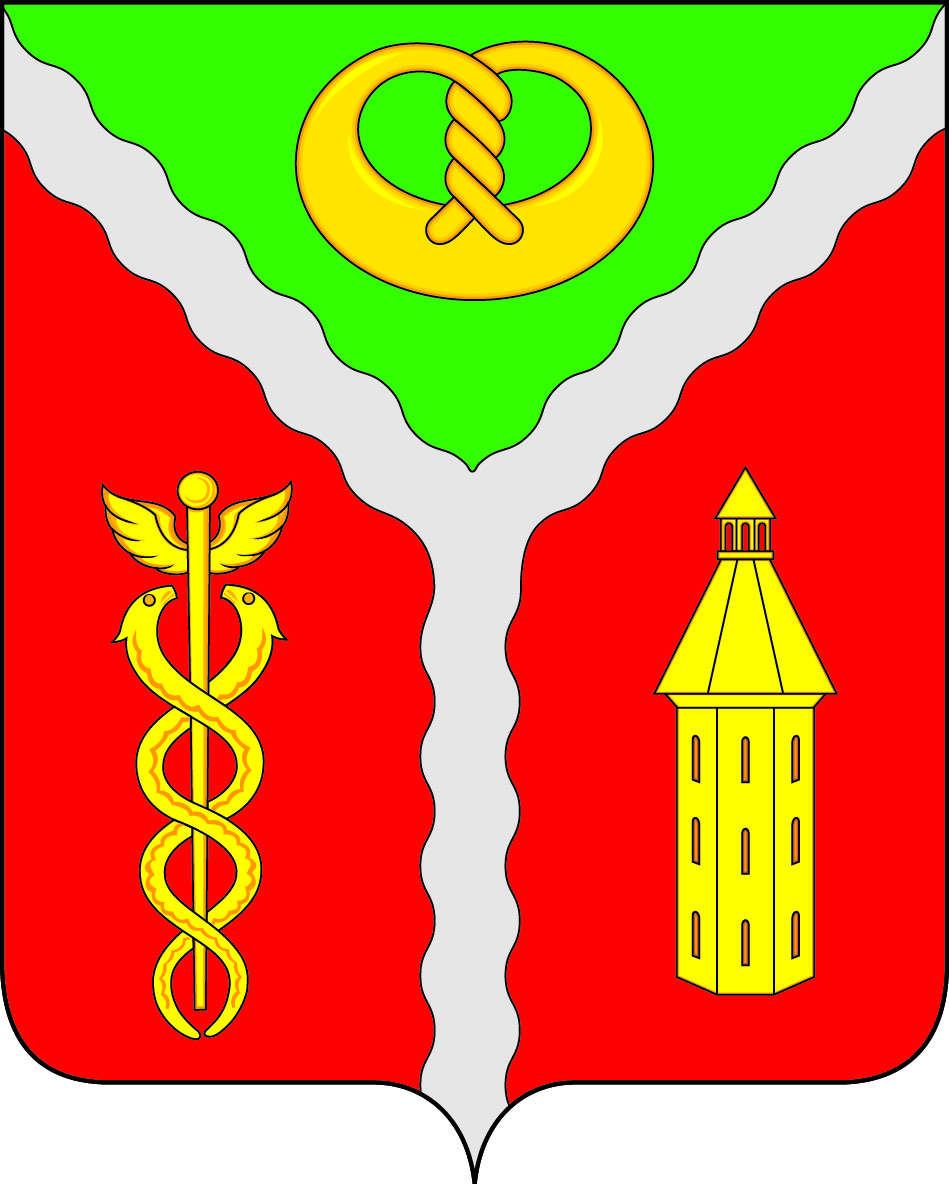 Совет народных депутатовгородского поселения город КалачКалачеевского муниципального районаВоронежской областиРЕШЕНИЕот  " 24 "   ноября  2017 г.                                                                               № 299 О  проекте  бюджета городского поселения город Калач Калачеевского муниципального района Воронежской области на 2018 год и плановый период 2019 и 2020 годов1. Утвердить основные характеристики бюджета городского поселения город Калач Калачеевского муниципального района Воронежской области на 2018год: 1) прогнозируемый общий объём доходов  бюджета городского поселения город Калач Калачеевского муниципального района Воронежской области в сумме            54523,0 тыс. рублей, в том числе безвозмездные поступления из вышестоящего  бюджета в сумме 2720,0 тыс. рублей 2) общий объём расходов бюджета городского поселения город Калач Калачеевского муниципального района Воронежской области в сумме 53396,4  тыс. рублей;3) источники внутреннего финансирования дефицита бюджета городского поселения город Калач Калачеевского муниципального района Воронежской области согласно приложению №1 к настоящему решению.2. Утвердить основные характеристики бюджета городского поселения город Калач Калачеевского муниципального района Воронежской области на  2019 год и на 2020 год: 1) прогнозируемый общий объём доходов  бюджета городского поселения город Калач Калачеевского муниципального района Воронежской области на 2018 год в сумме 56180,0 тыс. рублей, в том числе безвозмездные поступления из вышестоящего бюджета в сумме 2725,0  тыс. рублей, и на 2020 год в сумме  57926,0 тыс. рублей, в том числе безвозмездные поступления из вышестоящего бюджета в сумме 2730,0 тыс. рублей;	2) общий объём расходов  бюджета городского поселения город Калач Калачеевского муниципального района Воронежской области на 2019 год в сумме 56 180 тыс. рублей, том числе условно утверждённые расходы в сумме 1 404,5 тыс. рублей, и на 2020 год в сумме 57926,0 тыс. рублей, в том числе условно утверждённые расходы в сумме 2 896,3 тыс. рублей.1. В соответствии с пунктом 2 статьи 1841 Бюджетного кодекса Российской Федерации утвердить:- нормативы отчислений от налогов и сборов и нормативы отчислений неналоговых доходов в бюджет городского поселения город Калач Калачеевского муниципального района Воронежской области на 2018 год и на плановый период 2019 и 2020 годов, согласно приложению №2,  к настоящему решению.1. Утвердить перечень главных администраторов доходов бюджета городского поселения город Калач Калачеевского муниципального района Воронежской области – администрация городского поселения город Калач Калачеевского муниципального района  Воронежской области (код 914) – согласно приложению №3 к настоящему решению.2. Утвердить перечень главных администраторов источников внутреннего финансирования дефицита бюджета городского поселения город Калач Калачеевского муниципального района Воронежской области согласно приложению №4 к настоящему решению.3. Установить, что в случае изменения в 2018 году состава и (или) функций главных администраторов доходов бюджета городского поселения город Калач Калачеевского муниципального района Воронежской области и главных администраторов источников внутреннего финансирования дефицита бюджета городского поселения город Калач Калачеевского муниципального района Воронежской области, внесение изменений в утвержденный перечень главных администраторов доходов  бюджета городского поселения город Калач Калачеевского муниципального района Воронежской области и в перечень главных администраторов источников внутреннего финансирования дефицита  бюджета городского поселения город Калач Калачеевского муниципального района Воронежской области, а также в состав закрепленных за ними кодов классификации доходов бюджетов Российской Федерации или классификации источников финансирования дефицитов бюджетов  осуществляется  администрацией городского поселения город Калач Калачеевского муниципального района Воронежской области.В случаях, установленных законодательством Российской Федерации, органы государственной власти, не являющиеся органами муниципальной власти городского поселения город Калач Калачеевского муниципального района Воронежской области, а также находящиеся в их ведении бюджетные учреждения осуществляют начисление, учёт и контроль за правильностью исчисления, полнотой уплаты платежей по отдельным видам неналоговых доходов, подлежащих зачислению в бюджет городского поселения город Калач Калачеевского муниципального района Воронежской области, включая пени и штрафы по ним, а также осуществляют взыскание задолженности и принимают решения о возврате (зачете) указанных платежей в порядке, установленном для осуществления соответствующих полномочий администраторами доходов бюджета городского поселения город Калач Калачеевского муниципального района Воронежской области. Средства, полученные муниципальными  бюджетными учреждениями от оказания платных услуг, после уплаты налогов и сборов и иных обязательных платежей в порядке, установленном законодательством Российской Федерации, безвозмездных поступлений и иной приносящей доход деятельности, поступают на единый счет доходов бюджета городского поселения город Калач Калачеевского муниципального района Воронежской области и расходуются муниципальными учреждениями в соответствии с разрешениями, оформленными распорядителями средств  бюджета городского поселения город Калач Калачеевского муниципального района Воронежской области в установленном администрацией городского поселения город Калач Калачеевского муниципального района Воронежской области в сфере финансово-бюджетной политики порядке, и сметами доходов и расходов, утвержденными в порядке, определяемом  распорядителями средств  бюджета городского поселения город Калач Калачеевского муниципального района Воронежской области. Средства, полученные от приносящей доход деятельности, не могут направляться муниципальными бюджетными учреждениями на создание других организаций, покупку ценных бумаг и размещаться на депозиты в кредитных организациях.1. Утвердить ведомственную структуру расходов бюджета городского поселения город Калач Калачеевского муниципального района Воронежской области:1) на 2018 год согласно приложению №5 к настоящему решению;2) на 2019 и 2020 годы согласно приложению №6 к настоящему решению.2. Утвердить  распределение бюджетных ассигнований по целевым статьям (муниципальным  программам городского поселения город Калач), группам видов расходов, разделам, подразделам классификации расходов бюджета:1) на 2018 год  согласно приложению № 7 к настоящему  решению;2) на 2019 и 2020 годы согласно приложению № 8 к настоящему решению.                3. Утвердить   распределение    бюджетных   ассигнований   по  целевым    статьям (муниципальным  программам городского поселения город Калач), группам        видов   расходов,   разделам,     подразделам      классификации  расходов  бюджета:                1) на  2018  год      согласно      приложению      № 9    к    настоящему  решению;                2) на    2019 и 2020 годы   согласно  приложению  № 10 к  настоящему  решению.          4. Утвердить объем бюджетных ассигнований дорожного фонда городского поселения город Калач Калачеевского муниципального района Воронежской области на 2018 год и на плановый период 2019 и 2020 годов в размере прогнозируемого объема установленных действующим законодательством источников формирования дорожного фонда Воронежской области на 2018 год и на плановый период 2019 и 2020 годов согласно приложению №14 к настоящему решению.Установить, что средства дорожного фонда городского поселения город Калач Калачеевского муниципального района Воронежской области направляются на: - проектирование, строительство (реконструкцию) автомобильных дорог общего пользования городского поселения город Калач Калачеевского муниципального района Воронежской области  и искусственных сооружений на них;- капитальный ремонт, ремонт и содержание автомобильных дорог общего пользования городского поселения город Калач Калачеевского муниципального района Воронежской области и искусственных сооружений на них;- погашение задолженности по бюджетным кредитам, полученным из федерального бюджета на строительство (реконструкцию), капитальный ремонт, ремонт и содержание автомобильных дорог общего пользования городского поселения город Калач Калачеевского муниципального района Воронежской области  и на осуществление расходов на обслуживание долговых обязательств, связанных с использованием указанных кредитов.Администрация городского поселения город Калач Калачеевского муниципального района Воронежской области и учреждения, финансируемые из бюджета городского поселения город Калач Калачеевского муниципального района Воронежской области не вправе принимать решения, приводящие к увеличению в 2018 году численности работников бюджетных учреждений городского поселения город Калач Калачеевского муниципального района Воронежской области, за исключением установленных федеральным и областным законодательством случаев передачи отдельных государственных полномочий субъекта Российской Федерации органам местного самоуправления, осуществляемых за счет субвенций из областного бюджета.1. Установить предельный объём муниципального  долга городского поселения город Калач Калачеевского муниципального района Воронежской области на 2018 год в сумме 3476,0 тыс. рублей, на 2019 год в сумме 0,0 тыс. рублей, на 2020 год в сумме 0,0 тыс. рублей.2. Установить верхний предел муниципального внутреннего долга городского поселения город Калач Калачеевского муниципального района Воронежской области на 1 января 2018 года в сумме 3341,4тыс. рублей, на 1 января 2019 года в сумме 0,0 тыс. рублей и на 1 января 2020 года в сумме  0,0 тыс. рублей. 3. Утвердить программу муниципального внутреннего заимствования на 2017 год, согласно Приложению№ 15 к настоящему решению.Установить, что остатки средств бюджета городского поселения город Калач Калачеевского муниципального района Воронежской области по состоянию на 1 января 2018 года, образовавшиеся в связи с неполным использованием бюджетных ассигнований по средствам, поступившим в 2017 году, подлежат использованию в 2018 году в соответствии со статьей 242 Бюджетного кодекса Российской Федерации.1.Установить, что заключение и оплата учреждениями, финансируемыми из бюджета городского поселения  город Калач Калачеевского муниципального района Воронежской области, договоров, исполнение которых осуществляется за счёт средств бюджета городского поселения город Калач, производятся в пределах утверждённых им лимитов бюджетных обязательств в соответствии с ведомственной, функциональной и экономической классификациями расходов  бюджета городского поселения  город Калач.2. Установить, что получатель средств бюджета городского поселения  город Калач при заключении договоров (муниципальных  контрактов) на поставку товаров (работ, услуг) вправе предусматривать авансовые платежи:1) в размере 100 процентов суммы договора (контракта) - по договорам (контрактам) о предоставлении услуг связи, о подписке на печатные издания и об их приобретении, об обучении на курсах повышения квалификации, биологических препаратов для проведения противоэпизоотических мероприятий, по договорам обязательного страхования гражданской ответственности владельцев транспортных средств, а также по договорам, подлежащим оплате за счёт средств, полученных от предпринимательской и иной приносящей доход деятельности;2) в размере до 30 процентов суммы договора (контракта), если иное не предусмотрено законодательством Российской Федерации, - по остальным договорам (контрактам).Опубликовать настоящее постановление в официальном периодическом печатном издании «Вестник муниципальных правовых актов городского поселения город Калач Калачеевского муниципального района Воронежской области», а также разместить на официальном сайте администрации городского поселения город Калач в сети Интернет.Настоящее решение вступает в силу с 1 января 2018 года.Глава городскогопоселения город Калач                                                                                      А.А. ТрощенкоИСТОЧНИКИ ВНУТРЕННЕГО ФИНАНСИРОВАНИЯ ДЕФИЦИТАБЮДЖЕТА ГОРОДСКОГО ПОСЕЛЕНИЯ  ГОРОД КАЛАЧ КАЛАЧЕЕВСКОГО МУНИЦИПАЛЬНОГО РАЙОНА ВОРОНЕЖСКОЙ ОБЛАСТИ НА 2018 ГОД И НА ПЛАНОВЫЙПЕРИОД 2019 И 2020 ГОДОВ(тыс. рублей)НОРМАТИВЫ ОТЧИСЛЕНИЙ НЕНАЛОГОВЫХ ДОХОДОВ В  БЮДЖЕТ ГОРОДСКОГО ПОСЕЛЕНИЯ ГОРОД КАЛАЧКАЛАЧЕЕВСКОГО МУНИЦИПАЛЬНОГО РАЙОНА ВОРОНЕЖСКОЙ ОБЛАСТИНА 2018 ГОД И ПЛАНОВЫЙ ПЕРИОД 2019 И 2020 ГОДОВ 	                                                                                                                                                     (в процентах)Приложение  №5к решению Совета народных депутатовгородского   поселения   город     Калач            от   « 24 »   ноября  2017 года    №299"О проекте бюджета городского поселения город КалачКалачеевского муниципального района Воронежской областина 2018 год и плановый период 2019 и 2020 годов»Перечень главных администраторов доходов бюджета городского поселения город Калач Калачеевского муниципального района Воронежской области Приложение  №6к решению Совета народных депутатовгородского поселения город Калачот « 24 »  ноября 2017 года  №299"О проекте бюджета городского поселения город КалачКалачеевского муниципального района Воронежской областина 2018 год и плановый период 2019 и 2020 годов»Переченьглавных администраторов источников внутреннегофинансирования дефицита бюджета городского поселения  город  КалачПриложение № 14 к решению 
Совета народных депутатов
от «    » ноября 2017 г. № 
«О проекте бюджета городского поселения город Калач   на 2018 год                                                                                                                                                                                                                                                                                                                                                                                                                                                                                                                                                                                                                                  и плановый период 2019 и 2020годов»                 Дорожный фонд городского поселения  город Калачна 2018 год(тыс. рублей)Дорожный фонд городского поселения  город Калачна плановый период 2019 и 2020 годов(тыс. рублей)Приложение № 15 к решению 
Совета народных депутатов
от «   » ноября 2017 г. №   
«О  проекте бюджета городского поселения город Калач   на 2018 год                                                                                                                                                                                                                                                                                                                                                                                                                                                                                                                                                                                                                                  и   плановый     период 2019 и 2020 годов»ПРОГРАММАМуниципальных внутренних заимствований городского поселения город КалачКалачеевского муниципального района Воронежской областина 2018 год(тыс. рублей)Статья 1.Основные характеристики бюджета городского поселения город Калач Калачеевского муниципального района Воронежской области на 2018 год и на плановый период 2019 и 2020 годовСтатья 2.Нормативы распределения доходов между бюджетами бюджетной системы Российской Федерации на 2018 год и на плановый период 2019 и 2020 годовСтатья 3.Главные администраторы доходов  бюджета городского поселения город Калач Калачеевского муниципального района Воронежской области и главные администраторы источников финансирования дефицита  бюджета городского поселения город Калач Калачеевского муниципального района Воронежской областиСтатья 4.Особенности администрирования доходов бюджета городского поселения город Калач Калачеевского муниципального района Воронежской области в 2018 году Статья 5.Особенности использования средств, получаемых  муниципальными бюджетными учреждениямиСтатья 6.Бюджетные ассигнования  бюджета городского поселения город Калач Калачеевского муниципального района Воронежской области на 2018 год и на плановый период 2019 и 2020 годов               Статья 7.Особенности использования бюджетных ассигнований по обеспечению деятельности учреждений, финансируемых из бюджета городского поселения город Калач Калачеевского муниципального района Воронежской областиСтатья 8.Государственные внутренние заимствования городского поселения город Калач Калачеевского муниципального района Воронежской области, муниципальный внутренний долг городского поселения город Калач Калачеевского муниципального района Воронежской Статья 9.Особенности исполнения  бюджета городского поселения город Калач Калачеевского муниципального района Воронежской области в 2018годуСтатья 10.Особенности использования бюджетных ассигнований для финансирования договоров (муниципальных контрактов), заключаемых бюджетными учреждениямиСтатья 11.Вступление в силу настоящего решенияПриложение  1    к решению 
Совета народных депутатов городского поселения
город     Калач  от "  24 "  ноября 2017 года  №299             "О   проекте бюджета городского поселения  город Калач 
Калачеевского муниципального района Воронежской  области 
на 2018 год и плановый период 2019 и 2020 годов»Наименование Код классификацииСуммаСуммаСуммаНаименование Код классификации2018 год   2019 год    2020год   123ИСТОЧНИКИ ВНУТРЕННЕГО ФИНАНСИРОВАНИЯ ДЕФИЦИТА  БЮДЖЕТА 01 00 00 00 00 0000 0000,00,00,01Кредиты кредитных организаций в валюте Российской Федерации 01 02 00 00 00 0000 000Получение кредитов от кредитных организаций в валюте Российской Федерации 01 02 00 00 00 0000 700Получение кредитов  от кредитных организаций  бюджетами  поселений  в валюте  Российской Федерации01 02 00 00 10 0000 710Погашение кредитов, предоставленных кредитными организациями в валюте Российской Федерации 01 02 00 00 00 0000 800Погашение кредитов  от кредитных организаций  бюджетами  поселений  в валюте  Российской Федерации01 02 00 00 10 0000 8102Бюджетные кредиты от других бюджетов бюджетной системы Российской Федерации 01 03 00 00 00 0000 000Получение бюджетных кредитов от других бюджетов бюджетной системы Российской Федерации в валюте Российской Федерации01 03 00 00 00 0000 700Полученные кредитов от других бюджетов бюджетной системы Российской Федерации бюджетами поселений 01 03 00 02 10 0000 710Погашение бюджетных кредитов, полученных от других бюджетов бюджетной системы Российской Федерации в валюте Российской Федерации 01 03 00 00 00 0000 800-3476,00,00,0Погашение бюджетом поселений кредитов от других бюджетов бюджетной системы Российской Федерации в валюте Российской Федерации 01 03 00 00 100000 8103Изменение остатков средств на счетах по учету средств бюджета 01 05 00 00 00 0000 0000Увеличение остатков средств бюджетов 01 05 00 00 00 0000 500-56872,4-56180,0-57926,0Увеличение прочих остатков денежных средств бюджетов01 05 02 01 00 0000 510- 56872,4-56180,0-57926,0Уменьшение остатков средств бюджетов01 05 00 00 00 0000 60053396,4 56180,0 57926,0Уменьшение прочих остатков средств бюджетов01 05 02 00 00 0000 61053396,4 56180,0 57926,0Приложение № 2Приложение № 2Приложение № 2к Решению Совета народных депутатов городского поселения город Калачк Решению Совета народных депутатов городского поселения город Калачк Решению Совета народных депутатов городского поселения город КалачКалачеевского муниципального района Калачеевского муниципального района Калачеевского муниципального района от  "24" ноября 2017 года №299от  "24" ноября 2017 года №299от  "24" ноября 2017 года №299«О бюджете городского поселения город Калач на 2018год и на «О бюджете городского поселения город Калач на 2018год и на «О бюджете городского поселения город Калач на 2018год и на плановый период 2019 и 2020 годов»плановый период 2019 и 2020 годов»плановый период 2019 и 2020 годов»ПОСТУПЛЕНИЕ ДОХОДОВ БЮДЖЕТА ГОРОДСКОГО ПОСЕЛЕНИЯ ГОРОД КАЛАЧПОСТУПЛЕНИЕ ДОХОДОВ БЮДЖЕТА ГОРОДСКОГО ПОСЕЛЕНИЯ ГОРОД КАЛАЧПОСТУПЛЕНИЕ ДОХОДОВ БЮДЖЕТА ГОРОДСКОГО ПОСЕЛЕНИЯ ГОРОД КАЛАЧПО КОДАМ ВИДОВ ДОХОДОВ, ПОДВИДОВ ДОХОДОВ ПО КОДАМ ВИДОВ ДОХОДОВ, ПОДВИДОВ ДОХОДОВ ПО КОДАМ ВИДОВ ДОХОДОВ, ПОДВИДОВ ДОХОДОВ НА 2018 ГОДНА 2018 ГОДНА 2018 ГОД(тыс. рублей)(тыс. рублей)(тыс. рублей)Код показателяНаименование показателяСумма123000 8 50 00000 00 0000 000ВСЕГО53 396,4000 1 00 00000 00 0000 000НАЛОГОВЫЕ И НЕНАЛОГОВЫЕ ДОХОДЫ50 503,0000 1 01 00000 00 0000 000НАЛОГИ НА ПРИБЫЛЬ, ДОХОДЫ12 553,0000 1 01 02000 01 0000 110Налог на доходы физических лиц12 553,0000 1 01 02010 01 0000 110Налог на доходы физических лиц с доходов, источником которых является налоговый агент, за исключением доходов, в отношении которых исчисление и уплата налога осуществляются в соответствии со статьями 227, 227.1 и 228 Налогового кодекса Российской Федерации10 082,0000 1 01 02020 01 0000 110Налог на доходы физических лиц с доходов, полученных от осуществления деятельности физическими лицами, зарегистрированными в качестве индивидуальных предпринимателей, нотариусов, занимающихся частной практикой, адвокатов, учредивших адвокатские кабинеты и других лиц, занимающихся частной практикой в соответствии со статьей 227 Налогового кодекса Российской Федерации1 428,0000 1 01 02030 01 0000 110Налог на доходы физических лиц с доходов,  полученных физическими лицами в соответствии со статьей 228 Налогового Кодекса Российской Федерации1 043,0000 1 03 00000 00 0000 000НАЛОГИ НА ТОВАРЫ (РАБОТЫ, УСЛУГИ), РЕАЛИЗУЕМЫЕ НА ТЕРРИТОРИИ РОССИЙСКОЙ ФЕДЕРАЦИИ4 082,0000 1 03 02000 01 0000 110Акцизы по подакцизным товарам (продукции), производимым на территории Российской Федерации4 082,0000 1 03 02230 01 0000 110Доходы от уплаты акцизов на дизельное топливо, подлежащие распределению между бюджетами субъектов Российской Федерации и местными бюджетами с учетом установленных дифференцированных нормативов отчислений в местные бюджеты1 357,0000 1 03 02240 01 0000 110Доходы от уплаты акцизов на моторные масла для дизельных и (или) карбюраторных (инжекторных) двигателей, подлежащие распределению между бюджетами субъектов Российской Федерации и местными бюджетами с учетом установленных дифференцированных нормативов отчислений в местные бюджеты85,0000 1 03 02250 01 0000 110Доходы от уплаты акцизов на автомобильный бензин, подлежащие распределению между бюджетами субъектов Российской Федерации и местными бюджетами с учетом установленных дифференцированных нормативов отчислений в местные бюджеты2 640,0000 1 03 02260 01 0000 110Доходы от уплаты акцизов на прямогонный бензин, подлежащие распределению между бюджетами субъектов Российской Федерации и местными бюджетами с учетом установленных дифференцированных нормативов отчислений в местные бюджеты0,0000 1 05 00000 00 0000 000НАЛОГИ НА СОВОКУПНЫЙ ДОХОД966,0000 1 05 03000 01 0000 110Единый сельскохозяйственный налог966,0000 1 05 03010 01 0000 110Единый сельскохозяйственный налог966,0000 1 05 03020 01 0000 110Единый сельскохозяйственный налог (за налоговые периоды, истекшие до 1 января 2011 года)0,0000 1 06 00000 00 0000 000НАЛОГИ НА ИМУЩЕСТВО27 645,0000 1 06 01000 00 0000 110Налог на имущество физических лиц4 759,0000 1 06 01030 13 0000 110Налог на имущество физических лиц, взимаемый по ставкам, применяемым к объектам налогообложения, расположенным в границах городских поселений4 759,0000 1 06 06000 00 0000 110Земельный налог22 886,0000 1 06 06030 00 0000 110Земельный налог с организаций11 423,0000 1 06 06033 13 0000 110Земельный налог с организаций, обладающих земельным участком, расположенным в границах городских поселений11 423,0000 1 06 06040 00 0000 110Земельный налог с физических лиц11 463,0000 1 06 06043 13 0000 110Земельный налог с физических лиц, обладающих земельным участком, расположенным в границах городских поселений11 463,0000 1 11 00000 00 0000 000ДОХОДЫ ОТ ИСПОЛЬЗОВАНИЯ ИМУЩЕСТВА, НАХОДЯЩЕГОСЯ В ГОСУДАРСТВЕННОЙ И МУНИЦИПАЛЬНОЙ СОБСТВЕННОСТИ1 614,0000 1 11 05000 00 0000 120Доходы, получаемые в виде арендной либо иной платы за передачу в возмездное пользование государственного и муниципального имущества (за исключением имущества бюджетных и автономных учреждений, а также имущества государственных и муниципальных унитарных предприятий, в том числе казенных)1 315,0000 1 11 05010 00 0000 120Доходы, получаемые в виде арендной за земельные участки,государственная србственность на которые не разграничена, а также средства от продажи права на заключение договоров аренды указанных земельных участков 1 149,0000 1 11 05013 13 0000 120Доходы, получаемые в виде арендной платы за земельные участки, государственная собственность на которые не разграничена и которые расположены в границах городских поселений, а также средства от продажи права на заключение договоров аренды указанных земельных участков1 149,0000 1 11 05013 13 0000 120Доходы, получаемые в виде арендной платы за земельные участки, государственная собственность на которые не разграничена и которые расположены в границах городских поселений, а также средства от продажи права на заключение договоров аренды указанных земельных участков1 149,0000 1 11 05020 00 0000 120Доходы, получаемые в виде арендной платы за земли после разграничения государственной собственности на землю, а также средства от продажи права на заключение договоров аренды указанных земельных участков (за исключением земельных участков бюджетных и автономных учреждений)166,0000 1 11 05025 13 0000 120Доходы, получаемые в виде арендной платы, а также средства от продажи права на заключение договоров аренды за земли, находящиеся в собственности городских поселений (за исключением земельных участков муниципальных бюджетных и автономных учреждений)166,0000 1 11 05030 00 0000 120Доходы от сдачи в аренду имущества, находящегося в оперативном управлении органов государственной власти, органов местного самоуправления, государственных внебюджетных фондов и созданных ими учреждений (за исключением имущества бюджетных и автономных учреждений)247,0000 1 11 05035 13 0000 120Доходы от сдачи в аренду имущества, находящегося в оперативном управлении органов управления городских поселений и созданных ими учреждений (за исключением имущества муниципальных бюджетных и автономных учреждений)247,0000 1 11 05070 00 0000 120Доходы от сдачи в аренду имущества, составляющего государственную (муниципальную) казну (за исключением земельных участков)52,0000 1 11 05075 13 0000 120Доходы от сдачи в аренду имущества, составляющего казну городских поселений (за исключением земельных участков)52,0000 1 13 00000 00 0000 000ДОХОДЫ ОТ ОКАЗАНИЯ ПЛАТНЫХ УСЛУГ (РАБОТ) И КОМПЕНСАЦИИ ЗАТРАТ ГОСУДАРСТВА3 628,0000 1 13 01000 00 0000 130Доходы от оказания платных услуг (работ)3 628,0000 1 13 01990 00 0000 130Прочие доходы от оказания платных услуг (работ)3 628,0000 1 13 01995 13 0000 130Прочие доходы от оказания платных услуг (работ) получателями средств бюджетов городских поселений3 628,0000 1 17 00000 00 0000 000ПРОЧИЕ НЕНАЛОГОВЫЕ ДОХОДЫ15,0000 1 17 05000 00 0000 180Прочие неналоговые доходы15,0000 1 17 05050 13 0000 180Прочие неналоговые доходы бюджетов городских поселений15,0000 2 00 00000 00 0000 000БЕЗВОЗМЕЗДНЫЕ ПОСТУПЛЕНИЯ2 893,4000 2 02 00000 00 0000 000БЕЗВОЗМЕЗДНЫЕ ПОСТУПЛЕНИЯ ОТ ДРУГИХ БЮДЖЕТОВ БЮДЖЕТНОЙ СИСТЕМЫ РОССИЙСКОЙ ФЕДЕРАЦИИ2 893,4000 2 02 15000 00 0000 151Дотации бюджетам бюджетной системы Российской Федерации2 720,0000 2 02 15001 00 0000 151Дотации на выравнивание бюджетной обеспеченности2 720,0000 2 02 15001 13 0000 151Дотации бюджетам городских поселений на выравнивание  бюджетной обеспеченности2 720,0000 2 02  49999  13  0000151Прочие межбюджетные трансферты, передаваемые бюджетам городских поселений173,4Приложение № 3Приложение № 3Приложение № 3к Решению Совета народных депутатов городского поселения город Калачк Решению Совета народных депутатов городского поселения город Калачк Решению Совета народных депутатов городского поселения город КалачКалачеевского муниципального района Калачеевского муниципального района Калачеевского муниципального района от  " 24 " ноября 2016 года № 299 от  " 24 " ноября 2016 года № 299 от  " 24 " ноября 2016 года № 299 «О бюджете городского поселения город Калач на 2018 год и на «О бюджете городского поселения город Калач на 2018 год и на «О бюджете городского поселения город Калач на 2018 год и на плановый период 2019 и 2020 годов»плановый период 2019 и 2020 годов»плановый период 2019 и 2020 годов»ПОСТУПЛЕНИЕ ДОХОДОВ БЮДЖЕТА ГОРОДСКОГО ПОСЕЛЕНИЯ ГОРОД КАЛАЧПОСТУПЛЕНИЕ ДОХОДОВ БЮДЖЕТА ГОРОДСКОГО ПОСЕЛЕНИЯ ГОРОД КАЛАЧПОСТУПЛЕНИЕ ДОХОДОВ БЮДЖЕТА ГОРОДСКОГО ПОСЕЛЕНИЯ ГОРОД КАЛАЧПО КОДАМ ВИДОВ ДОХОДОВ, ПОДВИДОВ ДОХОДОВ ПО КОДАМ ВИДОВ ДОХОДОВ, ПОДВИДОВ ДОХОДОВ ПО КОДАМ ВИДОВ ДОХОДОВ, ПОДВИДОВ ДОХОДОВ НА ПЛАНОВЫЙ ПЕРИОД 2019 И 2020 ГОДОВНА ПЛАНОВЫЙ ПЕРИОД 2019 И 2020 ГОДОВНА ПЛАНОВЫЙ ПЕРИОД 2019 И 2020 ГОДОВНА ПЛАНОВЫЙ ПЕРИОД 2019 И 2020 ГОДОВНА ПЛАНОВЫЙ ПЕРИОД 2019 И 2020 ГОДОВ(тыс. рублей)(тыс. рублей)(тыс. рублей)Код показателяНаименование показателяСумма на плановый периодСумма на плановый периодСумма на плановый период20192019202012334000 8 50 00000 00 0000 000ВСЕГО56 180,056 180,057 926,0000 1 00 00000 00 0000 000НАЛОГОВЫЕ И НЕНАЛОГОВЫЕ ДОХОДЫ53 455,053 455,055 196,0000 1 01 00000 00 0000 000НАЛОГИ НА ПРИБЫЛЬ, ДОХОДЫ13 551,013 551,014 611,0000 1 01 02000 01 0000 110Налог на доходы физических лиц13 551,013 551,014 611,0000 1 01 02010 01 0000 110Налог на доходы физических лиц с доходов, источником которых является налоговый агент, за исключением доходов, в отношении которых исчисление и уплата налога осуществляются в соответствии со статьями 227, 227.1 и 228 Налогового кодекса Российской Федерации10 883,010 883,011 730,0000 1 01 02020 01 0000 110Налог на доходы физических лиц с доходов, полученных от осуществления деятельности физическими лицами, зарегистрированными в качестве индивидуальных предпринимателей, нотариусов, занимающихся частной практикой, адвокатов, учредивших адвокатские кабинеты и других лиц, занимающихся частной практикой в соответствии со статьей 227 Налогового кодекса Российской Федерации1 542,01 542,01 665,0000 1 01 02030 01 0000 110Налог на доходы физических лиц с доходов,  полученных физическими лицами в соответствии со статьей 228 Налогового Кодекса Российской Федерации1 126,01 126,01 216,0000 1 03 00000 00 0000 000НАЛОГИ НА ТОВАРЫ (РАБОТЫ, УСЛУГИ), РЕАЛИЗУЕМЫЕ НА ТЕРРИТОРИИ РОССИЙСКОЙ ФЕДЕРАЦИИ4 443,04 443,04 809,0000 1 03 02000 01 0000 110Акцизы по подакцизным товарам (продукции), производимым на территории Российской Федерации4 443,04 443,04 809,0000 1 03 02230 01 0000 110Доходы от уплаты акцизов на дизельное топливо, подлежащие распределению между бюджетами субъектов Российской Федерации и местными бюджетами с учетом установленных дифференцированных нормативов отчислений в местные бюджеты1 418,01 418,01520,0000 1 03 02240 01 0000 110Доходы от уплаты акцизов на моторные масла для дизельных и (или) карбюраторных (инжекторных) двигателей, подлежащие распределению между бюджетами субъектов Российской Федерации и местными бюджетами с учетом установленных дифференцированных нормативов отчислений в местные бюджеты85,085,0100,0000 1 03 02250 01 0000 110Доходы от уплаты акцизов на автомобильный бензин, подлежащие распределению между бюджетами субъектов Российской Федерации и местными бюджетами с учетом установленных дифференцированных нормативов отчислений в местные бюджеты2 940,02 940,03189,0000 1 03 02260 01 0000 110Доходы от уплаты акцизов на прямогонный бензин, подлежащие распределению между бюджетами субъектов Российской Федерации и местными бюджетами с учетом установленных дифференцированных нормативов отчислений в местные бюджеты0,00,00,0000 1 05 00000 00 0000 000НАЛОГИ НА СОВОКУПНЫЙ ДОХОД1 000,01 000,01034,0000 1 05 03000 01 0000 110Единый сельскохозяйственный налог1 000,01 000,01034,0000 1 05 03010 01 0000 110Единый сельскохозяйственный налог1 000,01 000,01034,0000 1 05 03020 01 0000 110Единый сельскохозяйственный налог (за налоговые периоды, истекшие до 1 января 2011 года)0,00,00,0000 1 06 00000 00 0000 000НАЛОГИ НА ИМУЩЕСТВО29 037,029 037,029 143,0000 1 06 01000 00 0000 110Налог на имущество физических лиц4 795,04 795,04845,0000 1 06 01030 13 0000 110Налог на имущество физических лиц, взимаемый по ставкам, применяемым к объектам налогообложения, расположенным в границах городских поселений4 795,04 795,04845,0000 1 06 06000 00 0000 110Земельный налог24 242,024 242,024298,0000 1 06 06030 00 0000 110Земельный налог с организаций12 743,012 743,012773,0000 1 06 06033 13 0000 110Земельный налог с организаций, обладающих земельным участком, расположенным в границах городских поселений12 743,012 743,012773,0000 1 06 06040 00 0000 110Земельный налог с физических лиц11 499,011 499,011525,0000 1 06 06043 13 0000 110Земельный налог с физических лиц, обладающих земельным участком, расположенным в границах городских поселений11 499,011 499,011525,0000 1 11 00000 00 0000 000ДОХОДЫ ОТ ИСПОЛЬЗОВАНИЯ ИМУЩЕСТВА, НАХОДЯЩЕГОСЯ В ГОСУДАРСТВЕННОЙ И МУНИЦИПАЛЬНОЙ СОБСТВЕННОСТИ1 614,01 614,01 614,0000 1 11 05000 00 0000 120Доходы, получаемые в виде арендной либо иной платы за передачу в возмездное пользование государственного и муниципального имущества (за исключением имущества бюджетных и автономных учреждений, а также имущества государственных и муниципальных унитарных предприятий, в том числе казенных)1 315,01 315,01315,0000 1 11 05010 00 0000 120Доходы, получаемые в виде арендной за земельные участки,государственная србственность на которые не разграничена, а также средства от продажи права на заключение договоров аренды указанных земельных участков 1 149,01 149,01149,0000 1 11 05013 13 0000 120Доходы, получаемые в виде арендной платы за земельные участки, государственная собственность на которые не разграничена и которые расположены в границах городских поселений, а также средства от продажи права на заключение договоров аренды указанных земельных участков1 149,01 149,01149,0000 1 11 05013 13 0000 120Доходы, получаемые в виде арендной платы за земельные участки, государственная собственность на которые не разграничена и которые расположены в границах городских поселений, а также средства от продажи права на заключение договоров аренды указанных земельных участков1 149,01 149,01149,0000 1 11 05020 00 0000 120Доходы, получаемые в виде арендной платы за земли после разграничения государственной собственности на землю, а также средства от продажи права на заключение договоров аренды указанных земельных участков (за исключением земельных участков бюджетных и автономных учреждений)166,0166,0166,0000 1 11 05025 13 0000 120Доходы, получаемые в виде арендной платы, а также средства от продажи права на заключение договоров аренды за земли, находящиеся в собственности городских поселений (за исключением земельных участков муниципальных бюджетных и автономных учреждений)166,0166,0166,0000 1 11 05030 00 0000 120Доходы от сдачи в аренду имущества, находящегося в оперативном управлении органов государственной власти, органов местного самоуправления, государственных внебюджетных фондов и созданных ими учреждений (за исключением имущества бюджетных и автономных учреждений)247,0247,0247,0000 1 11 05035 13 0000 120Доходы от сдачи в аренду имущества, находящегося в оперативном управлении органов управления городских поселений и созданных ими учреждений (за исключением имущества муниципальных бюджетных и автономных учреждений)247,0247,0247,0000 1 11 05070 00 0000 120Доходы от сдачи в аренду имущества, составляющего государственную (муниципальную) казну (за исключением земельных участков)52,052,052,0000 1 11 05075 13 0000 120Доходы от сдачи в аренду имущества, составляющего казну городских поселений (за исключением земельных участков)52,052,052,0000 1 13 00000 00 0000 000ДОХОДЫ ОТ ОКАЗАНИЯ ПЛАТНЫХ УСЛУГ (РАБОТ) И КОМПЕНСАЦИИ ЗАТРАТ ГОСУДАРСТВА3 794,03 794,03969,0000 1 13 01000 00 0000 130Доходы от оказания платных услуг (работ)3 794,03 794,03969,0000 1 13 01990 00 0000 130Прочие доходы от оказания платных услуг (работ)3 794,03 794,03969,0000 1 13 01995 13 0000 130Прочие доходы от оказания платных услуг (работ) получателями средств бюджетов городских поселений3 794,03 794,03969,0000 1 17 00000 00 0000 000ПРОЧИЕ НЕНАЛОГОВЫЕ ДОХОДЫ16,016,016,0000 1 17 05000 00 0000 180Прочие неналоговые доходы16,016,016,0000 1 17 05050 13 0000 180Прочие неналоговые доходы бюджетов городских поселений16,016,016,0000 2 00 00000 00 0000 000БЕЗВОЗМЕЗДНЫЕ ПОСТУПЛЕНИЯ2 725,02 725,02730,0000 2 02 00000 00 0000 000БЕЗВОЗМЕЗДНЫЕ ПОСТУПЛЕНИЯ ОТ ДРУГИХ БЮДЖЕТОВ БЮДЖЕТНОЙ СИСТЕМЫ РОССИЙСКОЙ ФЕДЕРАЦИИ2 725,02 725,02 730,0000 2 02 15000 00 0000 151Дотации бюджетам бюджетной системы Российской Федерации2 725,02 725,02730,0000 2 02 15001 00 0000 151Дотации на выравнивание бюджетной обеспеченности2 725,02 725,02730,0000 2 02 15001 13 0000 151Дотации бюджетам городских поселений на выравнивание  бюджетной обеспеченности2 725,02 725,02730,0Приложение  4    к  решению Совета  народных депутатовгородского поселения город  Калач  от " 24 "ноября  2017 г. №299«О  проекте бюджета  городского поселения  город Калач Калачеевского муниципального  района   Воронежской  области на 2018 год  и плановый период 2019 и 2020 годов»Код бюджетной классификацииНаименование доходаНормативы отчислений 1 09 00000 00 0000 000ЗАДОЛЖЕННОСТЬ И ПЕРЕРАСЧЕТЫ ПО ОТМЕНЕННЫМ НАЛОГАМ, СБОРАМ И ИНЫМ ОБЯЗАТЕЛЬНЫМ ПЛАТЕЖАМ 1 09 04053 13 1000 110Земельный налог (по обязательствам, возникшим до 1 января 2006 года), мобилизуемый на территориях городских поселений (сумма платежа (перерасчеты, недоимка и задолженность по соответствующему платежу, в том числе по отмененному)1001 11 00000 00 0000 000ДОХОДЫ ОТ ИСПОЛЬЗОВАНИЯ ИМУЩЕСТВА, НАХОДЯЩЕГОСЯ В ГОСУДАРСТВЕННОЙ И МУНИЦИПАЛЬНОЙ СОБСТВЕННОСТИ1 11 05025 13 0000 120Доходы, получаемые в виде арендной платы, а также средства от продажи права на заключение договоров аренды за земли, находящиеся в собственности городских  поселений (за исключением земельных участков муниципальных бюджетных и  автономных учреждений)1001 11 05035 13 0000 120Доходы от сдачи в аренду имущества, находящегося в оперативном управлении органов управления городских  поселений и созданных ими учреждений (за исключением имущества муниципальных бюджетных и  автономных учреждений)        100 1 13 00000 00 1000 000ДОХОДЫ  ОТ ОКАЗАНИЯ  ПЛАТНЫХ  УСЛУГ (РАБОТ) И  КОМПЕНСАЦИИ  ЗАТРАТ  ГОСУДАРСТВА 1 13 01995 13 0000 130Прочие доходы от оказания платных услуг (работ) получателями средств бюджетов городских поселений                   100 1 13 01995 13 0001 130Прочие доходы от оказания платных услуг (работ) получателями средств бюджетов городских  поселений                  МКУ «Районный Дом культуры «Юбилейный»100114 00000 00 0000 000ДОХОДЫ ОТ ПРОДАЖИ МАТЕРИАЛЬНЫХ И НЕМАТЕРИАЛЬНЫХ АКТИВОВ1 14 02050 13  0000 410Доходы от реализации имущества, находящегося в собственности  городских   поселений (за исключением движимого имущества муниципальных бюджетных и  автономных учреждений,  а также имущества муниципальных унитарных предприятий, в том числе казенных), в части реализации основных средств по указанному имуществу1001 14 02052 13 0000 410Доходы от реализации имущества, находящегося в оперативном управлении учреждений, находящихся в ведении органов управления городских  поселений (за исключением имущества муниципальных бюджетных и  автономных учреждений, а также  имущества  муниципальных унитарных предприятий, в числе казенных), в части реализации основных средств по указанному имуществу1001 17 00000 00 0000 000ПРОЧИЕ НЕНАЛОГОВЫЕ ДОХОДЫ1 17 01050 13 0000 180Невыясненные поступления, зачисляемые в бюджеты  городских поселений1001 17 05050 13 0000 180Прочие неналоговые доходы  бюджетов городских  поселений1002 02 00000 00 0000 000БЕЗВОЗМЕЗДНЫЕ ПОСТУПЛЕНИЯ2 02 01001 13 0000 151Дотации бюджетам городских  поселений на выравнивание бюджетной обеспеченности 1002 02 01003 13 0000 151Дотации бюджетам городских  поселений на поддержку мер по  обеспечению сбалансированности бюджетов1002 02 01009 13 0000 151Дотация  бюджетам  городских  поселений на поощрение достижений наилучших показателей деятельности органов местного самоуправления1002 02 01999 13 0000 151Прочие дотации бюджетам городских  поселений1002 02 04041 13 0000 151Межбюджетные трансферты, передаваемые бюджетам  городских поселений на подключение общедоступных библиотек Российской Федерации к сети «Интернет» и развитие системы библиотечного дела с учетом задачи расширения информационных технологий и оцифровки1002 02 02088 13 0000 151Субсидии бюджетам городских поселений на обеспечение мероприятий по капитальному ремонту многоквартирных домов, переселению граждан из аварийного жилищного фонда и модернизации систем коммунальной инфраструктуры за счет средств, поступивших от государственной корпорации - Фонда содействия реформированию жилищно-коммунального хозяйства1002 02 02088 13 0001 151Субсидии бюджетам  городских поселений на обеспечение мероприятий по капитальному ремонту многоквартирных домов за счет средств, поступивших от государственной корпорации - Фонда содействия реформированию жилищно-коммунального хозяйства1002 02 02089 13 0000 151Субсидии бюджетам  городских  поселений на обеспечение мероприятий по капитальному ремонту многоквартирных домов, переселению граждан из аварийного жилищного фонда и модернизации систем коммунальной инфраструктуры за счет средств бюджетов100202 02089 13 0001 151Субсидии бюджетам городских  поселений на обеспечение мероприятий по капитальному ремонту многоквартирных домов за счет средств бюджетов1002 02 02150 13 0000 151Субсидии бюджетам городских  поселений на реализацию программы энергосбережения и повышения энергетической эффективности на период до 2020 года100202 02999 13 0000 151Прочие субсидии бюджетам городских поселений1002 02 04012 13 0000 151Межбюджетные трансферты, передаваемые бюджетам  городских поселений для компенсации дополнительных расходов, возникших в результате решений, принятых органами власти другого уровня100202 04025 13 0000 151Межбюджетные трансферты, передаваемые бюджетам  городских поселений на комплектование книжных фондов библиотек муниципальных образований100202 04999 13 0000 151Прочие межбюджетные трансферты, передаваемые бюджетам  городских поселений1002 07 00000 00 0000 180ПРОЧИЕ БЕЗВОЗМЕЗДНЫЕ ПОСТУПЛЕНИЯ2 07 05000 13 0000 180Прочие безвозмездные поступления, в бюджеты городских  поселений100 2 07 05010 13 0000 180Безвозмездные поступления от физических и юридических лиц на финансовое обеспечение дорожной деятельности, в том числе добровольных пожертвований, в отношении автомобильных дорог общего пользования местного значения поселений  1002 07 05020 13 0000 180Поступления от денежных пожертвований, предоставляемых физическими лицами получателям средств бюджетов  городских поселений1002 07 05030 13 0000 180Прочие безвозмездные поступления, в бюджеты  городских  поселений100Код бюджетной классификацииНаименование доходаАдминистрация городского поселения город Калач Калачеевского муниципального района Воронежской областиАдминистрация городского поселения город Калач Калачеевского муниципального района Воронежской области914 1 11 05013 13 0000 120Доходы, получаемые в виде арендной платы за земельные участки, государственная собственность на которые не разграничена и которые расположены в границах городских поселений, а также средства от продажи права на заключение договоров аренды указанных земельных участков914 1 11 05025 13 0000 120Доходы, получаемые в виде арендной платы, а также средства от продажи права на заключение договоров аренды за земли, находящиеся в собственности городских  поселений (за исключением земельных участков муниципальных бюджетных и  автономных учреждений)914 1 11 05035 13 0000 120Доходы от сдачи в аренду имущества, находящегося в оперативном управлении органов управления городских  поселений и созданных ими учреждений (за исключением имущества муниципальных бюджетных и  автономных учреждений)914 1 11 07015 13 0000 120Доходы от перечисления части прибыли, остающейся после уплаты налогов и иных обязательных платежей муниципальных унитарных предприятий, созданных городскими  поселениями914 1 11 09045 13 0000 120Прочие поступления от использования имущества, находящегося в собственности городских поселений (за исключением имущества муниципальных бюджетных и автономных учреждений, а также имущества муниципальных унитарных предприятий, в том числе казенных)914 1 12 05050 13 0000 120Плата за пользование водными объектами, находящимися в собственности городских  поселений914 1 13 01995 13 0000 130Прочие доходы от оказания платных услуг (работ)  получателями средств бюджетов городских поселений 914  1 13 01995 13 0001 130Прочие доходы от оказания платных услуг (работ) получателями средств бюджетов городских  поселений                                         МКУ «Районный Дом культуры «Юбилейный»914  1 13 01995 13 0002 130Прочие доходы от оказания платных услуг (работ)  получателями средств бюджетов городских  поселений                                                           МКУ «Калачеевская центральная библиотека»914 1 14 02052 13 0000 410Доходы от реализации имущества, находящегося в оперативном управлении учреждений, находящихся в ведении органов управления городских  поселений (за исключением имущества муниципальных бюджетных и  автономных учреждений), в части реализации основных средств по указанному имуществу914 1 14 02052 13 0000 440Доходы от реализации имущества, находящегося в оперативном управлении учреждений, находящихся в ведении органов управления  городских поселений (за исключением имущества муниципальных бюджетных и  автономных учреждений), в части реализации материальных запасов по указанному имуществу914 1 14 02053 13 0000 410Доходы от реализации  иного имущества, находящегося в  собственности  городских поселений (за исключением имущества муниципальных бюджетных и автономных учреждений, а также имущества муниципальных унитарных предприятий, в том числе казенных), в части реализации основных средств по указанному имуществу914 1 14 02053 13 0000 440Доходы от реализации  иного имущества, находящегося в  собственности городских  поселений (за исключением имущества муниципальных бюджетных и  автономных учреждений, а также имущества муниципальных унитарных предприятий, в том числе казенных), в части реализации материальных запасов по указанному имуществу914 1 14 04050 13 0000 420  Доходы от продажи нематериальных активов, находящихся в собственности городских поселений914 1 14 06025 13 0000 430  Доходы  от  продажи земельных участков, находящихся в  собственности городских поселений (за исключением земельных участков муниципальных бюджетных и автономных учреждений)914 1 16 18050 13 0000 140Денежные взыскания (штрафы) за нарушение бюджетного законодательства (в части  бюджетов городских  поселений)914 1 16 25085 13 0000 140Денежные взыскания (штрафы) за нарушение водного законодательства, установленное на водных объектах, находящихся в собственности городских  поселений914 1 16 90050 13 0000 140Прочие поступления от денежных взысканий (штрафов), и иных сумм в возмещение ущерба, зачисляемые в  бюджеты городских  поселений914 116 23051 13 0000140Доходы от возмещения ущерба при возникновении страховых случаев по обязательному страхованию гражданской ответственности, когда выгодоприобретателями выступают получатели средству бюджетов городских поселений914 1 16 33050 13 0000 140Денежные взыскания (штрафы) за нарушение законодательства Российской Федерации о контрактной системе в сфере закупок товаров, работ, услуг для обеспечения государственных и муниципальных нужд городских поселений914 1 17 01050 13 0000 180Невыясненные поступления, зачисляемые в бюджеты  городских поселений914 1 17 05050 13 0000 180Прочие неналоговые доходы  бюджетов городских  поселений914 2 02 01001 13 0000 151Дотации бюджетам городских поселений на выравнивание бюджетной обеспеченности914 2 02 01003 13 0000151Дотации бюджетам городских поселений на поддержку мер  по обеспечению сбалансированности бюджетов914 2 02 01009 13 0000 151Дотация бюджетам  городских поселений на поощрение достижений наилучших показателей деятельности органов местного самоуправления914 2 02 01999 13 0000 151Прочие дотации бюджетам городских  поселений914 2 02 02041 13 0000 151Субсидии бюджетам городских поселений на строительство, модернизацию, ремонт и содержание автомобильных дорог общего пользования, в том числе дорог в поселениях (за исключением автомобильных дорог федерального значения)914 2 02 02051 13 0000 151Субсидии бюджетам городских поселений на реализацию федеральных целевых программ914 2 02 02077 13 0000 151Субсидии бюджетам городских  поселений на софинансирование капитальных вложений в объекты муниципальной собственности914 2 02 02088 13 0000 151Субсидии бюджетам городских поселений на обеспечение мероприятий по капитальному ремонту многоквартирных домов, переселению граждан из аварийного жилищного фонда и модернизации систем коммунальной инфраструктуры за счет средств, поступивших от государственной корпорации - Фонда содействия реформированию жилищно-коммунального хозяйства914 2 02 02088 13 0001 151Субсидии бюджетам городских поселений на обеспечение мероприятий по капитальному ремонту многоквартирных домов за счет средств, поступивших от государственной корпорации - Фонда содействия реформированию жилищно-коммунального хозяйства914 2 02 02089 13 0000 151Субсидии бюджетам городских поселений на обеспечение мероприятий по капитальному ремонту многоквартирных домов, переселению граждан из аварийного жилищного фонда и модернизации систем коммунальной инфраструктуры за счет средств бюджетов914 2 02 02089 13 0001 151Субсидии бюджетам городских поселений на обеспечение мероприятий по капитальному ремонту многоквартирных домов за счет средств бюджетов914 2 02 02150 13 0000 151Субсидии бюджетам городских поселений на реализацию программы энергосбережения и повышения энергетической эффективности на период до 2020 года914 202 02207 13 0000 151Субсидия бюджетам городских поселений на реализацию мероприятий государственной программы Российской Федерации  (Доступная среда) на 2011-2020 годы914 2 02 02999 13 0000 151Прочие субсидии бюджетам  городских поселений914 2 02 04012 13 0000 151Межбюджетные трансферты, передаваемые бюджетам городских поселений для компенсации дополнительных расходов, возникших в результате решений, принятых органами власти другого уровня914 2 02 04025 13 0000 151Межбюджетные трансферты, передаваемые бюджетам городских  поселений на комплектование книжных фондов библиотек муниципальных образований914 202 04041 13 0000 151Межбюджетные трансферты, передаваемые бюджетам городских поселений на подключение общедоступных библиотек Российской Федерации к сети «Интернет» и развитие системы библиотечного дела с учетом задачи расширения информационных технологий и оцифровки914 202 04059 13 0000 151Межбюджетные трансферты, передаваемые бюджетам городских поселений на поощрение достижения наилучших показателей деятельности органов местного самоуправления914 202 04999 13 0000 151Прочие межбюджетные трансферты, передаваемые бюджетам городских поселений914 2 07 05010 13 0000180Безвозмездные поступления от физических и юридических лиц на финансовое обеспечение дорожной деятельности, в том числе добровольных пожертвований, в отношении автомобильных дорог общего пользования местного значения  городских  поселений914 2 07 05020 13 0000180Поступления от денежных пожертвований, предоставляемых физическими лицами получателям средств бюджетов  городских поселений914 2 07 05030 13 0000180Прочие безвозмездные поступления в бюджеты городских  поселений914 2 08 05000 13 0000180Перечисления из бюджетов муниципальных районов (в бюджеты городских поселений) для осуществления возврата (зачета) излишне уплаченных сумм налогов, сбор и иных платежей, а также сумм процентов за несвоевременное осуществление такого возврата и процентов, начисленных на излишне взысканные суммы914 219 05000 13 0000 151Возврат остатков субсидий, субвенций  и иных межбюджетных трансфертов, имеющих целевое назначение, прошлых лет из бюджетов городских поселенийКод главыКод группы, подгруппы, 
статьи и вида источниковНаименование12391401 03 01 00 00 0000 700Получение бюджетных кредитов от других бюджетов бюджетной системы Российской Федерации в валюте Российской Федерации  914 01 03 01 00 13 0000 710Получение кредитов от  других бюджетов бюджетной системы РФ бюджетами городских поселений в  валюте РФ91401 03 01 00 00 0000 800  Погашение бюджетных кредитов, полученных  от других бюджетов бюджетной системы Российской Федерации в валюте Российской Федерации91401 03 01 00 13 0000 810  Погашение бюджетами городских поселений  кредитов  от других бюджетов бюджетной системы Российской Федерации в валюте Российской Федерации  914 01 05 00 00 00 0000 000Изменение   остатков  средств на  счетах по  учету  средств  бюджета  914 01 05 02 01 13 0000510Увеличение прочих  остатков денежных средств бюджетов городских  поселений  914 01 05 02 01 13 0000 610Уменьшение прочих остатков денежных средств бюджетов  городских поселенийПриложение №7 к решению 
Совета народных депутатов
городского  поселения  город КалачПриложение №7 к решению 
Совета народных депутатов
городского  поселения  город КалачПриложение №7 к решению 
Совета народных депутатов
городского  поселения  город КалачПриложение №7 к решению 
Совета народных депутатов
городского  поселения  город КалачПриложение №7 к решению 
Совета народных депутатов
городского  поселения  город КалачПриложение №7 к решению 
Совета народных депутатов
городского  поселения  город КалачПриложение №7 к решению 
Совета народных депутатов
городского  поселения  город КалачПриложение №7 к решению 
Совета народных депутатов
городского  поселения  город КалачПриложение №7 к решению 
Совета народных депутатов
городского  поселения  город КалачПриложение №7 к решению 
Совета народных депутатов
городского  поселения  город КалачВедомственная структура расходов бюджета поселения на 2018 годВедомственная структура расходов бюджета поселения на 2018 годВедомственная структура расходов бюджета поселения на 2018 годВедомственная структура расходов бюджета поселения на 2018 годВедомственная структура расходов бюджета поселения на 2018 годВедомственная структура расходов бюджета поселения на 2018 годВедомственная структура расходов бюджета поселения на 2018 годВедомственная структура расходов бюджета поселения на 2018 годВедомственная структура расходов бюджета поселения на 2018 годВедомственная структура расходов бюджета поселения на 2018 годВедомственная структура расходов бюджета поселения на 2018 годНаименованиеГРБСРзРзПРПРЦСРВРВРСУММА (тыс. руб)СУММА (тыс. руб)12334456677В С Е Г О53396,4053396,40Администрация городского  поселения город  Калач  Калачеевского муниципального района Воронежской области91453396,4053396,40ОБЩЕГОСУДАРСТВЕННЫЕ ВОПРОСЫ914010111236,6211236,62Функционирование Правительства Российской Федерации, высших исполнительных органов государственной власти субъектов Российской Федерации, местных администраций914010104048537,058537,05Муниципальная программа "Управление муниципальными финансами и муниципальное управление "9140101040403 0 00 000008537,058537,05Подпрограмма "Финансовое обеспечение выполнения других обязательств местного самоуправления" 9140101040403 2 00 000008537,058537,05Основное мероприятие  "Финансовое обеспечение выполнения других обязательств местного самоупрвавления городского поселения город Калач"9140101040403 2 01 000008537,058537,05Расходы на обеспечение функций муниципальных органов (Расходы на выплаты персоналу в целях обеспечения выполнения  функций государственными муниципальными органами, казенными учреждениями,органами управления государственными  внебюджетными  фондами)9140101040403 2 01 920101001004218,654218,65Расходы на обеспечение деятельности главы администрации (Расходы на выплаты персоналу в целях обеспечения выполнения  функций государственными муниципальными органами, казенными учреждениями,органами управления государственными  внебюджетными  фондами)9140101040403 2 01 920201001001237,951237,95Расходы на обеспечение функций муниципальных органов (Закупка товаров, работ и услуг для муниципальных нужд)9140101040403 2 01 920102002002380,452380,45Расходы на обеспечение функций муниципальных органов  (Иные бюджетные ассигнования)9140101040403 2 01 92010800800700,00700,00Проведение выборов и референдумов91401010707346,00346,00Муниципальная программа "Управление муниципальными финансами и муниципальное управление "9140101070703 0 00 00000346,00346,00Подпрограмма "Финансовое обеспечение выполнения других обязательств местного самоуправления" 9140101070703 2 00 00000346,00346,00Основное мероприятие "Обеспечение реализации подпрограммы"9140101070703 2 03 00000346,00346,00Расходы на проведение выборов  депутата в Совет народных депутатов городского поселения город Калач (Закупка товаров, работ и услуг для муниципальных нужд)9140101070703 2 03 92010200200346,00346,00Другие общегосударственные вопросы914010113132699,572699,57Муниципальная программа "Управление муниципальными финансами и муниципальное управление "9140101131303 0 00 000002699,572699,57Подпрограмма "Финансовое обеспечение выполнения других обязательств местного самоуправления" 9140101131303 2 00 000002699,572699,57Основное мероприятие  "Финансовое обеспечение выполнения других обязательств местного самоупрвавления городского поселения город Калач"9140101131303 2 01 000002699,572699,57Расходы на обеспечение функций муниципальных органов (Расходы на выплаты персоналу в целях обеспечения выполнения  функций государственными муниципальными органами, казенными учреждениями,органами управления государственными  внебюджетными  фондами)9140101131303 2 01 005901001002557,772557,77Расходы на обеспечение функций муниципальных органов (Закупка товаров, работ и услуг для муниципальных нужд)9140101131303 2 01 00590200200130,30130,30Расходы на обеспечение функций муниципальных органов  (Иные бюджетные ассигнования)9140101131303 2 01 0059080080011,5011,50ЗАЩИТА НАСЕЛЕНИЯ И ТЕРРИТОРИИ ОТ ЧРЕЗВЫЧАЙНЫХ СИТУАЦИЙ ПРИРОДНОГО И ТЕХНОГЕННОГО ХАРАКТЕРА, ГРАЖДАНСКАЯ ОБОРОНА9140303090950,0050,00Муниципальная программа "Управление муниципальными финансами и муниципальное управление."9140303090903 0 00 0000050,0050,00Подпрограмма "Финансовое обеспечение выполнения других обязательств местного самоуправления" 914030309 09 03 2 00 0000050,0050,00Основное мероприятие  "Защита населения городского поселения город Калач от чрезвычайных ситуаций природного и техногенного характера"91403030 90 903 2 02 0000050,0050,00Расходы на обеспечение функций муниципальных органов (Закупка товаров, работ и услуг для муниципальных нужд)9140303090903 2 02 9143020020050,0050,00НАЦИОНАЛЬНАЯ ЭКОНОМИКА91404044182,404182,40Дорожное хозяйство (дорожные фонды)914040409094082,404082,40Муниципальная программа  "Обеспечение населения коммунальными  услугами, содействие энергосбережению на территории городского поселения город Калач Калачеевского муниципального  района " 9140404090901 0 00 000002975,402975,40Подпрограмма "Развитие сети автомобильных дорог общего пользования местного значения9140404090901 1 00 000002975,402975,40Основное мероприятие "Организация выполнения работ по капитальному (текущему) ремонту, реконструкции, строительству автомобильных дорог местного значения, искуственных сооружений на них, тротуаров, дворовых территорий" 9140404090901 1 01 000002975,402975,40Расходы по  капитальному (текущему) ремонту, реконструкции, строительству автомобильных дорог местного значения, искуственных сооружений на них, тротуаров, дворовых территорий" (Закупка товаров, работ и услуг для муниципальных нужд)  9140404090901 1 01 912902002002975,402975,40Муниципальная программа  "Обеспечение населения коммунальными  услугами, содействие энергосбережению на территории городского поселения город Калач Калачеевского муниципального  района " 9140404090901 0 00 000001107,001107,00Подпрограмма "Организация благоустройства, обеспечения чистоты и порядка территории городского поселения город  Калач"9140404090901 3 00 000001107,001107,00Основное мероприятие "Выполнение работ по благоустройству территории городского поселения город Калач"9140404090901 3 03 000001107,001107,00Расходы на содержание  и текущий  ремонт автомобильных дорог (Иные бюджетные ассигнования)9140404090901 3 03 986808008001107,001107,00Другие  вопросы в области национальной  экономики91404041212100,00100,00Муниципальная программа  "Обеспечение населения коммунальными  услугами, содействие энергосбережению на территории городского поселения город Калач Калачеевского муниципального  района " 9140404121201 0 00 00000100,00100,00Подпрограмма "Развитие градостроительной деятельности" 9140404121201 4 00 00000100,00100,00Основное мероприятие  "Регулирование вопросов административно-территориального устройства"9140404121201 4 01 00000100,00100,00Расходы на разработку проектно-сметной документации (Закупка товаров, работ и услуг для муниципальных нужд)9140404121201 4 01 92010200200100,00100,00ЖИЛИЩНО-КОММУНАЛЬНОЕ  ХОЗЯЙСТВО914050517892,0817892,08ЖИЛИЩНОЕ ХОЗЯЙСТВО 9140505010180,0080,00Муниципальная программа  "Обеспечение населения коммунальными  услугами, содействие энергосбережению на территории городского поселения город Калач Калачеевского муниципального  района " 9140505010100 0 00 0000080,0080,00Подпрограмма "Капитальный ремонт многоквартирных домов"9140505010101 0 00 0000080,0080,00Основное мероприятие "Выполнение работ по капитальному ремонту многоквартирных домов" 9140505010101 2 00 0000080,0080,00Выполнение других обязательств за счет средств бюджетов (Закупка товаров, работ и услуг для государственных муниципальных нужд)9140505010101 2 03 9020020020080,0080,00Благоустройство9140505030316961,8516961,85Основное мероприятие "Выполнение работ по благоустройству территории городского поселения город Калач"9140505030301 3 03 0000016961,8516961,85Расходы на  текущий  ремонт  уличного освещения  (Закупка товаров, работ и услуг для государственных муниципальных нужд)      9140505030301 3 03 986702002001000,001000,00Расходы на обустройство площади  (Закупка товаров, работ и услуг для государственных муниципальных нужд)      9140505030301 3 03 987302002001777,621777,62Расходы на  текущий  ремонт  уличного освещения  (Иные бюджетные ассигнования)9140505030301 3 03 986708008001000,001000,00Расходы на содержание  и текущий  ремонт автомобильных дорог (Иные бюджетные ассигнования)9140505030301 3 03 986808008005659,685659,68Расходы на содержание мест захоронения (Иные бюджетные ассигнования)9140505030301 3 03 98690800800950,00950,00Расходы на  озеленение  территории (Иные бюджетные ассигнования)9140505030301 3 03 987208008001415,711415,71Расходы  на прочие  работы по благоустройству (Иные бюджетные ассигнования)9140505030301 3 03 987308008001570,841570,84Расходы  на приобретение коммунальной техники (Иные бюджетные ассигнования)9140505030301 3 03 987302002003000,003000,00Расходы на обустройство скверов(Сад здоровья, Веревочный парк, сквер Успенский)9140505030301 3 03 98730200200588,00588,00ДРУГИЕ ВОПРОСЫ В ОБЛАСТИ ЖИЛИЩНО-КОММУНАЛЬНОГО ХОЗЯЙСТВА91405050505850,23850,23Муниципальная программа "Обеспечение населения коммунальными услугами,содействие энергосбережению на территории городского поселения город Калач Калачеевского муниципального раона на 2014 - 2020годы" 9140505050501 0 00 0000010,0010,00Подпрограмма "Создание условий для обеспечения качественными услугами ЖКХ населения, энергосбережение в бюджетной сфере"9140505050501 2 00 0000010,0010,00Основное мероприятие "Благоустройство дворовых территорий" 9140505050501 2 02 0000010,0010,00Благоустройство дворовых территорий (Закупка товаров, работ и услуг для государственных муниципальных нужд)91405050505 01 2 02 7861020020010,0010,00Основное мероприятие "Ремонт, строительство и модернизация инженерно-коммунальной инфраструктуры"9140505050501 2 01 00000840,23840,23Ремонт водопроводных сетей и теплотрассы (Закупка товаров, работ и услуг для государственных муниципальных нужд)9140505050501 2 01 98730200200840,23840,23КУЛЬТУРА, КИНЕМАТОГРАФИЯ914080818879,3018879,30КУЛЬТУРА9140808010118879,3018879,30Муниципальная программа "Развитие культуры и туризма в городском поселении город Калач Калачеевского муниципального района Воронежской области на 2014-2020 годы"9140808010102 0 00 0000018879,3018879,30Подпрограмма "Культурно-досуговая деятельность и народное творчество"9140808010102 2 00 0000016437,5016437,50Основное мероприятие  "Финансовое обеспечение выполнения других обязательств местного самоуправления городского поселения город Калач"9140808010102 2 01 0000016437,5016437,50Расходы на обеспечение функций муниципальных органов (Расходы на выплаты персоналу в целях обеспечения выполнения  функций государственными муниципальными органами, казенными учреждениями,органами управления государственными  внебюджетными  фондами)9140808010102 2 01 0059010010010672,0010672,00Основное мероприятие "Расходы на обеспечение функций муниципальных органов"9140808010102 2 02 000005765,505765,50Расходы на обеспечение функций муниципальных органов (Закупка товаров, работ и услуг для муниципальных нужд)9140808010102 2 02 005902002005299,095299,09Расходы на обеспечение функций муниципальных органов  (Иные бюджетные ассигнования)9140808010102 2 02 00590800800466,41466,41Муниципальная программа "Развитие культуры и туризма в городском поселении город Калач Калачеевского муниципального района Воронежской области на 2014-2020 годы"9140808010102 0 00 000002441,802441,80Подпрограмма "Развитие библиотечного обслуживания"9140808010102 3 00 000002441,802441,80Основное мероприятие  "Финансовое обеспечение выполнения других обязательств местного самоуправления городского поселения город Калач"9140808010102 3 01 000002441,802441,80Расходы на обеспечение функций муниципальных органов (Расходы на выплаты персоналу в целях обеспечения выполнения  функций государственными муниципальными органами, казенными учреждениями,органами управления государственными  внебюджетными  фондами)9140808010102 3 01 005902512512441,802441,80СОЦИАЛЬНАЯ ПОЛИТИКА 9141010610,00610,00Пенсионное обеспечение91410100101610,00610,00Муниципальная программа "Управление муниципальными финансами и муниципальное управление."9141010010103 0 00 00000610,00610,00Подпрограмма "Социальная политика по оказанию помощи населению" 9141010010103 1 00 00000560,00560,00Основное мероприятие "Пенсионное обеспечение"9141010010103 1 02 00000560,00560,00Доплаты к пенсиям государственных служащих городского поселения город Калач (Социальное обеспечение и иные выплаты населению)9141010010103 1 02 90470300300560,00560,00Основное мероприятие "Организация выплат Почетным гражданам городского поселения город Калач, активно участвующих в общественной жизни населения, выплаты в связи с юбилейными и памятными датами"9141010030303 1 03 0000050,0050,00Организация выплат Почетным гражданам (Социальное обеспечение и иные выплаты населению)9141010030303 1 03 9062030030050,0050,00ФИЗИЧЕСКАЯ КУЛЬТУРА И СПОРТ9141111100,00100,00Другие вопросы в области физической культуры и спорта91411110505100,00100,00Муниципальная программа "Управление муниципальными финансами и муниципальное управление."9141111050503 0 00 00000100,00100,00Подпрограмма "Финансовое обеспечение выполнения других обязательств местного самоупрвавления городского поселеения город Калач9141111050503 2 00 00000100,00100,00Основное мероприятие "Обеспечение условий для развития физической культуры и спорта"9141111050503 2 06 00000100,00100,00Обеспечение условий для развития физической культуры и спорта (Закупка товаров, работ и услуг для государственных муниципальных нужд)9141111050503 2 06 90410200200100,00100,00ОБСЛУЖИВАНИЕ ГОСУДАРСТВЕННОГО  И  МУНИЦИПАЛЬНОГО ДОЛГА9141313100,00100,00Обслуживание государственного внутреннего  муниципального долга91413130101100,00100,00Муниципальная программа "Управление муниципальными финансами и муниципальное управление."9141313010103 0 00 00000100,00100,00Подпрограмма "Финансовое обеспечение выполнения других обязательств местного самоупрвавления городского поселеения город Калач9141313010103 2 00 00000100,00100,00Основное мероприятие "Обеспечение реализации подпрограммы"9141313010103 2 04 00000100,00100,00Процентные платежи по муниципальному долгу (Обслуживание муниципального долга)9141313010103 2 04 27880700700100,00100,00Приложение №8к решению 
Совета народных депутатов
от « 24 » ноября  2017 г. № 299 
«О   проекте бюджета городского поселения город Калач   на 2018 год и плановый                                                                                                                                                                                                                                                                                                                                                                                                                                                                                                                                                                     период 2019 и 2020годов»Приложение №8к решению 
Совета народных депутатов
от « 24 » ноября  2017 г. № 299 
«О   проекте бюджета городского поселения город Калач   на 2018 год и плановый                                                                                                                                                                                                                                                                                                                                                                                                                                                                                                                                                                     период 2019 и 2020годов»Приложение №8к решению 
Совета народных депутатов
от « 24 » ноября  2017 г. № 299 
«О   проекте бюджета городского поселения город Калач   на 2018 год и плановый                                                                                                                                                                                                                                                                                                                                                                                                                                                                                                                                                                     период 2019 и 2020годов»Приложение №8к решению 
Совета народных депутатов
от « 24 » ноября  2017 г. № 299 
«О   проекте бюджета городского поселения город Калач   на 2018 год и плановый                                                                                                                                                                                                                                                                                                                                                                                                                                                                                                                                                                     период 2019 и 2020годов»Приложение №8к решению 
Совета народных депутатов
от « 24 » ноября  2017 г. № 299 
«О   проекте бюджета городского поселения город Калач   на 2018 год и плановый                                                                                                                                                                                                                                                                                                                                                                                                                                                                                                                                                                     период 2019 и 2020годов»Приложение №8к решению 
Совета народных депутатов
от « 24 » ноября  2017 г. № 299 
«О   проекте бюджета городского поселения город Калач   на 2018 год и плановый                                                                                                                                                                                                                                                                                                                                                                                                                                                                                                                                                                     период 2019 и 2020годов»Приложение №8к решению 
Совета народных депутатов
от « 24 » ноября  2017 г. № 299 
«О   проекте бюджета городского поселения город Калач   на 2018 год и плановый                                                                                                                                                                                                                                                                                                                                                                                                                                                                                                                                                                     период 2019 и 2020годов»Приложение №8к решению 
Совета народных депутатов
от « 24 » ноября  2017 г. № 299 
«О   проекте бюджета городского поселения город Калач   на 2018 год и плановый                                                                                                                                                                                                                                                                                                                                                                                                                                                                                                                                                                     период 2019 и 2020годов»Приложение №8к решению 
Совета народных депутатов
от « 24 » ноября  2017 г. № 299 
«О   проекте бюджета городского поселения город Калач   на 2018 год и плановый                                                                                                                                                                                                                                                                                                                                                                                                                                                                                                                                                                     период 2019 и 2020годов»Приложение №8к решению 
Совета народных депутатов
от « 24 » ноября  2017 г. № 299 
«О   проекте бюджета городского поселения город Калач   на 2018 год и плановый                                                                                                                                                                                                                                                                                                                                                                                                                                                                                                                                                                     период 2019 и 2020годов»Приложение №8к решению 
Совета народных депутатов
от « 24 » ноября  2017 г. № 299 
«О   проекте бюджета городского поселения город Калач   на 2018 год и плановый                                                                                                                                                                                                                                                                                                                                                                                                                                                                                                                                                                     период 2019 и 2020годов»Приложение №8к решению 
Совета народных депутатов
от « 24 » ноября  2017 г. № 299 
«О   проекте бюджета городского поселения город Калач   на 2018 год и плановый                                                                                                                                                                                                                                                                                                                                                                                                                                                                                                                                                                     период 2019 и 2020годов»Приложение №8к решению 
Совета народных депутатов
от « 24 » ноября  2017 г. № 299 
«О   проекте бюджета городского поселения город Калач   на 2018 год и плановый                                                                                                                                                                                                                                                                                                                                                                                                                                                                                                                                                                     период 2019 и 2020годов»Приложение №8к решению 
Совета народных депутатов
от « 24 » ноября  2017 г. № 299 
«О   проекте бюджета городского поселения город Калач   на 2018 год и плановый                                                                                                                                                                                                                                                                                                                                                                                                                                                                                                                                                                     период 2019 и 2020годов»Ведомственная структура расходов бюджета поселения на 2019и 2020 годовВедомственная структура расходов бюджета поселения на 2019и 2020 годовВедомственная структура расходов бюджета поселения на 2019и 2020 годовВедомственная структура расходов бюджета поселения на 2019и 2020 годовВедомственная структура расходов бюджета поселения на 2019и 2020 годовВедомственная структура расходов бюджета поселения на 2019и 2020 годовВедомственная структура расходов бюджета поселения на 2019и 2020 годовВедомственная структура расходов бюджета поселения на 2019и 2020 годовВедомственная структура расходов бюджета поселения на 2019и 2020 годовВедомственная структура расходов бюджета поселения на 2019и 2020 годовВедомственная структура расходов бюджета поселения на 2019и 2020 годовВедомственная структура расходов бюджета поселения на 2019и 2020 годовВедомственная структура расходов бюджета поселения на 2019и 2020 годовВедомственная структура расходов бюджета поселения на 2019и 2020 годовВедомственная структура расходов бюджета поселения на 2019и 2020 годовНаименованиеНаименованиеГРБсГРБсРзРзПРПРЦСРВРВРСУММА (тыс. руб) 2019г.СУММА (тыс. руб) 2019г.СУММА (тыс. руб) 2020г.СУММА (тыс. руб) 2020г.112233445667788В С Е Г ОВ С Е Г О54775,5054775,5055029,7055029,70Администрация городского  поселения город  Калач  Калачеевского муниципального района Воронежской областиАдминистрация городского  поселения город  Калач  Калачеевского муниципального района Воронежской области91491454775,5054775,5055029,7055029,70ОБЩЕГОСУДАРСТВЕННЫЕ ВОПРОСЫОБЩЕГОСУДАРСТВЕННЫЕ ВОПРОСЫ914914010111218,1011218,1011815,6411815,64Функционирование Правительства Российской Федерации, высших исполнительных органов государственной власти субъектов Российской Федерации, местных администрацийФункционирование Правительства Российской Федерации, высших исполнительных органов государственной власти субъектов Российской Федерации, местных администраций914914010104048368,108368,108915,648915,64Муниципальная программа "Управление муниципальными финансами и муниципальное управление "Муниципальная программа "Управление муниципальными финансами и муниципальное управление "9149140101040403 0 00 000008368,108368,108915,648915,64Подпрограмма "Финансовое обеспечение выполнения других обязательств местного самоуправления" Подпрограмма "Финансовое обеспечение выполнения других обязательств местного самоуправления" 9149140101040403 2 00 000008368,108368,108915,648915,64Основное мероприятие  "Финансовое обеспечение выполнения других обязательств местного самоупрвавления городского поселения город Калач"Основное мероприятие  "Финансовое обеспечение выполнения других обязательств местного самоупрвавления городского поселения город Калач"9149140101040403 2 01 000008368,108368,108915,648915,64Расходы на обеспечение функций муниципальных органов (Расходы на выплаты персоналу в целях обеспечения выполнения  функций государственными муниципальными органами, казенными учреждениями,органами управления государственными  внебюджетными  фондами)Расходы на обеспечение функций муниципальных органов (Расходы на выплаты персоналу в целях обеспечения выполнения  функций государственными муниципальными органами, казенными учреждениями,органами управления государственными  внебюджетными  фондами)9149140101040403 2 01 920101001004364,304364,304364,304364,30Расходы на обеспечение деятельности главы администрации (Расходы на выплаты персоналу в целях обеспечения выполнения  функций государственными муниципальными органами, казенными учреждениями,органами управления государственными  внебюджетными  фондами)Расходы на обеспечение деятельности главы администрации (Расходы на выплаты персоналу в целях обеспечения выполнения  функций государственными муниципальными органами, казенными учреждениями,органами управления государственными  внебюджетными  фондами)9149140101040403 2 01 920201001001314,601314,601314,601314,60Расходы на обеспечение функций муниципальных органов (Закупка товаров, работ и услуг для муниципальных нужд)Расходы на обеспечение функций муниципальных органов (Закупка товаров, работ и услуг для муниципальных нужд)9149140101040403 2 01 920102002001989,201989,202536,742536,74Расходы на обеспечение функций муниципальных органов  (Иные бюджетные ассигнования)Расходы на обеспечение функций муниципальных органов  (Иные бюджетные ассигнования)9149140101040403 2 01 92010800800700,00700,00700,00700,00Другие общегосударственные вопросыДругие общегосударственные вопросы914914010113132850,002850,002900,002900,00Муниципальная программа "Управление муниципальными финансами и муниципальное управление "Муниципальная программа "Управление муниципальными финансами и муниципальное управление "9149140101131303 0 00 000002850,002850,002900,002900,00Подпрограмма "Финансовое обеспечение выполнения других обязательств местного самоуправления" Подпрограмма "Финансовое обеспечение выполнения других обязательств местного самоуправления" 9149140101131303 2 00 000002850,002850,002900,002900,00Основное мероприятие  "Финансовое обеспечение выполнения других обязательств местного самоупрвавления городского поселения город Калач"Основное мероприятие  "Финансовое обеспечение выполнения других обязательств местного самоупрвавления городского поселения город Калач"9149140101131303 2 01 000002850,002850,002900,002900,00Расходы на обеспечение функций муниципальных органов (Расходы на выплаты персоналу в целях обеспечения выполнения  функций государственными муниципальными органами, казенными учреждениями,органами управления государственными  внебюджетными  фондами)Расходы на обеспечение функций муниципальных органов (Расходы на выплаты персоналу в целях обеспечения выполнения  функций государственными муниципальными органами, казенными учреждениями,органами управления государственными  внебюджетными  фондами)9149140101131303 2 01 005901001002509,402509,402509,402509,40Расходы на обеспечение функций муниципальных органов (Закупка товаров, работ и услуг для муниципальных нужд)Расходы на обеспечение функций муниципальных органов (Закупка товаров, работ и услуг для муниципальных нужд)9149140101131303 2 01 00590200200329,10329,10379,10379,10Расходы на обеспечение функций муниципальных органов  (Иные бюджетные ассигнования)Расходы на обеспечение функций муниципальных органов  (Иные бюджетные ассигнования)9149140101131303 2 01 0059080080011,5011,5011,5011,50ЗАЩИТА НАСЕЛЕНИЯ И ТЕРРИТОРИИ ОТ ЧРЕЗВЫЧАЙНЫХ СИТУАЦИЙ ПРИРОДНОГО И ТЕХНОГЕННОГО ХАРАКТЕРА, ГРАЖДАНСКАЯ ОБОРОНАЗАЩИТА НАСЕЛЕНИЯ И ТЕРРИТОРИИ ОТ ЧРЕЗВЫЧАЙНЫХ СИТУАЦИЙ ПРИРОДНОГО И ТЕХНОГЕННОГО ХАРАКТЕРА, ГРАЖДАНСКАЯ ОБОРОНА9149140303090950,0050,0050,0050,00Муниципальная программа "Управление муниципальными финансами и муниципальное управление."Муниципальная программа "Управление муниципальными финансами и муниципальное управление."9149140303090903 0 00 0000050,0050,0050,0050,00Подпрограмма "Финансовое обеспечение выполнения других обязательств местного самоуправления" Подпрограмма "Финансовое обеспечение выполнения других обязательств местного самоуправления" 914914030309 09 03 2 00 0000050,0050,0050,0050,00Основное мероприятие  "Защита населения городского поселения город Калач от чрезвычайных ситуаций природного и техногенного характера"Основное мероприятие  "Защита населения городского поселения город Калач от чрезвычайных ситуаций природного и техногенного характера"91491403030 90 903 2 02 0000050,0050,0050,0050,00Расходы на обеспечение функций муниципальных органов (Закупка товаров, работ и услуг для муниципальных нужд)Расходы на обеспечение функций муниципальных органов (Закупка товаров, работ и услуг для муниципальных нужд)9149140303090903 2 02 9143020020050,0050,0050,0050,00НАЦИОНАЛЬНАЯ ЭКОНОМИКАНАЦИОНАЛЬНАЯ ЭКОНОМИКА91491404044493,004493,004859,004859,00Дорожное хозяйство (дорожные фонды)Дорожное хозяйство (дорожные фонды)914914040409094443,004443,004809,004809,00Муниципальная программа  "Обеспечение населения коммунальными  услугами, содействие энергосбережению на территории городского поселения город Калач Калачеевского муниципального  района " Муниципальная программа  "Обеспечение населения коммунальными  услугами, содействие энергосбережению на территории городского поселения город Калач Калачеевского муниципального  района " 9149140404090901 0 00 000002443,002443,003000,003000,00Подпрограмма "Развитие сети автомобильных дорог общего пользования местного значенияПодпрограмма "Развитие сети автомобильных дорог общего пользования местного значения9149140404090901 1 00 000002443,002443,003000,003000,00Основное мероприятие "Организация выполнения работ по капитальному (текущему) ремонту, реконструкции, строительству автомобильных дорог местного значения, искуственных сооружений на них, тротуаров, дворовых территорий" Основное мероприятие "Организация выполнения работ по капитальному (текущему) ремонту, реконструкции, строительству автомобильных дорог местного значения, искуственных сооружений на них, тротуаров, дворовых территорий" 9149140404090901 1 01 000002443,002443,003000,003000,00Расходы по  капитальному (текущему) ремонту, реконструкции, строительству автомобильных дорог местного значения, искуственных сооружений на них, тротуаров, дворовых территорий" (Закупка товаров, работ и услуг для муниципальных нужд)  Расходы по  капитальному (текущему) ремонту, реконструкции, строительству автомобильных дорог местного значения, искуственных сооружений на них, тротуаров, дворовых территорий" (Закупка товаров, работ и услуг для муниципальных нужд)  9149140404090901 1 01 912902002002443,002443,003000,003000,00Муниципальная программа  "Обеспечение населения коммунальными  услугами, содействие энергосбережению на территории городского поселения город Калач Калачеевского муниципального  района " Муниципальная программа  "Обеспечение населения коммунальными  услугами, содействие энергосбережению на территории городского поселения город Калач Калачеевского муниципального  района " 9149140404090901 0 00 000002000,002000,001809,001809,00Подпрограмма "Организация благоустройства, обеспечения чистоты и порядка территории городского поселения город  Калач"Подпрограмма "Организация благоустройства, обеспечения чистоты и порядка территории городского поселения город  Калач"9149140404090901 3 00 000002000,002000,001809,001809,00Основное мероприятие "Выполнение работ по благоустройству территории городского поселения город Калач"Основное мероприятие "Выполнение работ по благоустройству территории городского поселения город Калач"9149140404090901 3 03 000002000,002000,001809,001809,00Расходы на содержание  и текущий  ремонт автомобильных дорог (Иные бюджетные ассигнования)Расходы на содержание  и текущий  ремонт автомобильных дорог (Иные бюджетные ассигнования)9149140404090901 3 03 986808008002000,002000,001809,001809,00Другие  вопросы в области национальной  экономикиДругие  вопросы в области национальной  экономики9149140404121250,0050,0050,0050,00Муниципальная программа  "Обеспечение населения коммунальными  услугами, содействие энергосбережению на территории городского поселения город Калач Калачеевского муниципального  района " Муниципальная программа  "Обеспечение населения коммунальными  услугами, содействие энергосбережению на территории городского поселения город Калач Калачеевского муниципального  района " 9149140404121201 0 00 0000050,0050,0050,0050,00Подпрограмма "Развитие градостроительной деятельности" Подпрограмма "Развитие градостроительной деятельности" 9149140404121201 4 00 0000050,0050,0050,0050,00Основное мероприятие  "Регулирование вопросов административно-территориального устройства"Основное мероприятие  "Регулирование вопросов административно-территориального устройства"9149140404121201 4 01 0000050,0050,0050,0050,00Расходы на разработку проектно-сметной документации (Закупка товаров, работ и услуг для муниципальных нужд)Расходы на разработку проектно-сметной документации (Закупка товаров, работ и услуг для муниципальных нужд)9149140404121201 4 01 9201020020050,0050,0050,0050,00ЖИЛИЩНО-КОММУНАЛЬНОЕ  ХОЗЯЙСТВОЖИЛИЩНО-КОММУНАЛЬНОЕ  ХОЗЯЙСТВО914914050518681,1018681,1017801,1017801,10ЖИЛИЩНОЕ ХОЗЯЙСТВО ЖИЛИЩНОЕ ХОЗЯЙСТВО 9149140505010180,0080,0080,0080,00Муниципальная программа  "Обеспечение населения коммунальными  услугами, содействие энергосбережению на территории городского поселения город Калач Калачеевского муниципального  района " Муниципальная программа  "Обеспечение населения коммунальными  услугами, содействие энергосбережению на территории городского поселения город Калач Калачеевского муниципального  района " 9149140505010100 0 00 0000080,0080,0080,0080,00Подпрограмма "Капитальный ремонт многоквартирных домов"Подпрограмма "Капитальный ремонт многоквартирных домов"9149140505010101 0 00 0000080,0080,0080,0080,00Основное мероприятие "Выполнение работ по капитальному ремонту многоквартирных домов" Основное мероприятие "Выполнение работ по капитальному ремонту многоквартирных домов" 9149140505010101 2 00 0000080,0080,0080,0080,00Выполнение других обязательств за счет средств бюджетов (Закупка товаров, работ и услуг для государственных муниципальных нужд)Выполнение других обязательств за счет средств бюджетов (Закупка товаров, работ и услуг для государственных муниципальных нужд)9149140505010101 2 03 9020020020080,0080,0080,0080,00БлагоустройствоБлагоустройство9149140505030313905,6013905,6013871,1013871,10Основное мероприятие "Выполнение работ по благоустройству территории городского поселения город Калач"Основное мероприятие "Выполнение работ по благоустройству территории городского поселения город Калач"9149140505030301 3 03 0000013905,6013905,6013871,1013871,10Расходы на  текущий  ремонт  уличного освещения  (Закупка товаров, работ и услуг для государственных муниципальных нужд)      Расходы на  текущий  ремонт  уличного освещения  (Закупка товаров, работ и услуг для государственных муниципальных нужд)      9149140505030301 3 03 986702002001000,001000,001200,001200,00Расходы на  текущий  ремонт  уличного освещения  (Иные бюджетные ассигнования)Расходы на  текущий  ремонт  уличного освещения  (Иные бюджетные ассигнования)9149140505030301 3 03 986708008001850,001850,001870,001870,00Расходы на содержание  и текущий  ремонт автомобильных дорог (Иные бюджетные ассигнования)Расходы на содержание  и текущий  ремонт автомобильных дорог (Иные бюджетные ассигнования)9149140505030301 3 03 986808008005188,005188,005000,005000,00Расходы на содержание мест захоронения (Иные бюджетные ассигнования)Расходы на содержание мест захоронения (Иные бюджетные ассигнования)9149140505030301 3 03 986908008001600,001600,001700,001700,00Расходы на  озеленение  территории (Иные бюджетные ассигнования)Расходы на  озеленение  территории (Иные бюджетные ассигнования)9149140505030301 3 03 987208008001567,601567,601101,101101,10Расходы  на прочие  работы по благоустройству (Иные бюджетные ассигнования)Расходы  на прочие  работы по благоустройству (Иные бюджетные ассигнования)9149140505030301 3 03 987308008002700,002700,003000,003000,00Приобретение коммунальной техники (Иные бюджетные ассигнования)Приобретение коммунальной техники (Иные бюджетные ассигнования)9149140505030301 3 03 987302002001595,501595,500,000,00Расходы  на прочие  работы по благоустройству (Иные бюджетные ассигнования)Расходы  на прочие  работы по благоустройству (Иные бюджетные ассигнования)9149140505030301 3 03 987308008002000,002000,00ДРУГИЕ ВОПРОСЫ В ОБЛАСТИ ЖИЛИЩНО-КОММУНАЛЬНОГО ХОЗЯЙСТВАДРУГИЕ ВОПРОСЫ В ОБЛАСТИ ЖИЛИЩНО-КОММУНАЛЬНОГО ХОЗЯЙСТВА914914050505053100,003100,001850,001850,00Муниципальная программа "Обеспечение населения коммунальными услугами,содействие энергосбережению на территории городского поселения город Калач Калачеевского муниципального раона на 2014 - 2020годы" Муниципальная программа "Обеспечение населения коммунальными услугами,содействие энергосбережению на территории городского поселения город Калач Калачеевского муниципального раона на 2014 - 2020годы" 9149140505050501 0 00 00000100,00100,00100,00100,00Подпрограмма "Создание условий для обеспечения качественными услугами ЖКХ населения, энергосбережение в бюджетной сфере"Подпрограмма "Создание условий для обеспечения качественными услугами ЖКХ населения, энергосбережение в бюджетной сфере"9149140505050501 2 00 00000100,00100,00100,00100,00Основное мероприятие "Благоустройство дворовых территорий" Основное мероприятие "Благоустройство дворовых территорий" 9149140505050501 2 02 00000100,00100,00100,00100,00Благоустройство дворовых территорий (Закупка товаров, работ и услуг для государственных муниципальных нужд)Благоустройство дворовых территорий (Закупка товаров, работ и услуг для государственных муниципальных нужд)91491405050505 01 2 02 78610200200100,00100,00100,00100,00Основное мероприятие "Ремонт, строительство и модернизация инженерно-коммунальной инфраструктуры"Основное мероприятие "Ремонт, строительство и модернизация инженерно-коммунальной инфраструктуры"9149140505050501 2 01 000003000,003000,001750,001750,00Ремонт водопроводных сетей и теплотрассы (Закупка товаров, работ и услуг для государственных муниципальных нужд)Ремонт водопроводных сетей и теплотрассы (Закупка товаров, работ и услуг для государственных муниципальных нужд)9149140505050501 2 01 987302002003000,003000,001750,001750,00КУЛЬТУРА, КИНЕМАТОГРАФИЯКУЛЬТУРА, КИНЕМАТОГРАФИЯ914914080819314,3019314,3019453,9619453,96КУЛЬТУРАКУЛЬТУРА9149140808010119314,3019314,3019453,9619453,96Муниципальная программа "Развитие культуры и туризма в городском поселении город Калач Калачеевского муниципального района Воронежской области на 2014-2020 годы"Муниципальная программа "Развитие культуры и туризма в городском поселении город Калач Калачеевского муниципального района Воронежской области на 2014-2020 годы"9149140808010102 0 00 0000019314,3019314,3019453,9619453,96Подпрограмма "Культурно-досуговая деятельность и народное творчество"Подпрограмма "Культурно-досуговая деятельность и народное творчество"9149140808010102 2 00 0000016872,5016872,5017012,1617012,16Основное мероприятие  "Финансовое обеспечение выполнения других обязательств местного самоуправления городского поселения город Калач"Основное мероприятие  "Финансовое обеспечение выполнения других обязательств местного самоуправления городского поселения город Калач"9149140808010102 2 01 0000016872,5016872,5017012,1617012,16Расходы на обеспечение функций муниципальных органов (Расходы на выплаты персоналу в целях обеспечения выполнения  функций государственными муниципальными органами, казенными учреждениями,органами управления государственными  внебюджетными  фондами)Расходы на обеспечение функций муниципальных органов (Расходы на выплаты персоналу в целях обеспечения выполнения  функций государственными муниципальными органами, казенными учреждениями,органами управления государственными  внебюджетными  фондами)9149140808010102 2 01 0059010010010672,0010672,001067210672Основное мероприятие "Расходы на обеспечение функций муниципальных органов"Основное мероприятие "Расходы на обеспечение функций муниципальных органов"9149140808010102 2 02 000006200,506200,506187,656187,65Расходы на обеспечение функций муниципальных органов (Закупка товаров, работ и услуг для муниципальных нужд)Расходы на обеспечение функций муниципальных органов (Закупка товаров, работ и услуг для муниципальных нужд)9149140808010102 2 02 005902002005581,745581,745721,45721,4Расходы на обеспечение функций муниципальных органов  (Иные бюджетные ассигнования)Расходы на обеспечение функций муниципальных органов  (Иные бюджетные ассигнования)9149140808010102 2 02 00590800800618,76618,76618,76618,76Муниципальная программа "Развитие культуры и туризма в городском поселении город Калач Калачеевского муниципального района Воронежской области на 2014-2020 годы"Муниципальная программа "Развитие культуры и туризма в городском поселении город Калач Калачеевского муниципального района Воронежской области на 2014-2020 годы"9149140808010102 0 00 000002441,802441,802441,802441,80Подпрограмма "Развитие библиотечного обслуживания"Подпрограмма "Развитие библиотечного обслуживания"9149140808010102 3 00 000002441,802441,802441,802441,80Основное мероприятие  "Финансовое обеспечение выполнения других обязательств местного самоуправления городского поселения город Калач"Основное мероприятие  "Финансовое обеспечение выполнения других обязательств местного самоуправления городского поселения город Калач"9149140808010102 3 01 000002441,802441,802441,802441,80Расходы на обеспечение функций муниципальных органов (Расходы на выплаты персоналу в целях обеспечения выполнения  функций государственными муниципальными органами, казенными учреждениями,органами управления государственными  внебюджетными  фондами)Расходы на обеспечение функций муниципальных органов (Расходы на выплаты персоналу в целях обеспечения выполнения  функций государственными муниципальными органами, казенными учреждениями,органами управления государственными  внебюджетными  фондами)9149140808010102 3 01 005902512512441,802441,802441,82441,8СОЦИАЛЬНАЯ ПОЛИТИКА СОЦИАЛЬНАЯ ПОЛИТИКА 9149141010819,00819,00850,00850,00Пенсионное обеспечениеПенсионное обеспечение91491410100101819,00819,00850,00850,00Муниципальная программа "Управление муниципальными финансами и муниципальное управление."Муниципальная программа "Управление муниципальными финансами и муниципальное управление."9149141010010103 0 00 00000819,00819,00850,00850,00Подпрограмма "Социальная политика по оказанию помощи населению" Подпрограмма "Социальная политика по оказанию помощи населению" 9149141010010103 1 00 00000769,00769,00800,00800,00Основное мероприятие "Пенсионное обеспечение"Основное мероприятие "Пенсионное обеспечение"9149141010010103 1 02 00000769,00769,00800,00800,00Доплаты к пенсиям государственных служащих городского поселения город Калач (Социальное обеспечение и иные выплаты населению)Доплаты к пенсиям государственных служащих городского поселения город Калач (Социальное обеспечение и иные выплаты населению)9149141010010103 1 02 90470300300769,00769,00800,00800,00Основное мероприятие "Организация выплат Почетным гражданам городского поселения город Калач, активно участвующих в общественной жизни населения, выплаты в связи с юбилейными и памятными датами"Основное мероприятие "Организация выплат Почетным гражданам городского поселения город Калач, активно участвующих в общественной жизни населения, выплаты в связи с юбилейными и памятными датами"9149141010030303 1 03 0000050,0050,0050,0050,00Организация выплат Почетным гражданам (Социальное обеспечение и иные выплаты населению)Организация выплат Почетным гражданам (Социальное обеспечение и иные выплаты населению)9149141010030303 1 03 9062030030050,0050,0050,0050,00ФИЗИЧЕСКАЯ КУЛЬТУРА И СПОРТФИЗИЧЕСКАЯ КУЛЬТУРА И СПОРТ9149141111100,00100,00100,00100,00Другие вопросы в области физической культуры и спортаДругие вопросы в области физической культуры и спорта91491411110505100,00100,00100,00100,00Муниципальная программа "Управление муниципальными финансами и муниципальное управление."Муниципальная программа "Управление муниципальными финансами и муниципальное управление."9149141111050503 0 00 00000100,00100,00100,00100,00Подпрограмма "Финансовое обеспечение выполнения других обязательств местного самоупрвавления городского поселеения город КалачПодпрограмма "Финансовое обеспечение выполнения других обязательств местного самоупрвавления городского поселеения город Калач9149141111050503 2 00 00000100,00100,00100,00100,00Основное мероприятие "Обеспечение условий для развития физической культуры и спорта"Основное мероприятие "Обеспечение условий для развития физической культуры и спорта"9149141111050503 2 06 00000100,00100,00100,00100,00Обеспечение условий для развития физической культуры и спорта (Закупка товаров, работ и услуг для государственных муниципальных нужд)Обеспечение условий для развития физической культуры и спорта (Закупка товаров, работ и услуг для государственных муниципальных нужд)9149141111050503 2 06 90410200200100,00100,00100,00100,00ОБСЛУЖИВАНИЕ ГОСУДАРСТВЕННОГО  И  МУНИЦИПАЛЬНОГО ДОЛГАОБСЛУЖИВАНИЕ ГОСУДАРСТВЕННОГО  И  МУНИЦИПАЛЬНОГО ДОЛГА9149141313100,00100,00100,00100,00Обслуживание государственного внутреннего  муниципального долгаОбслуживание государственного внутреннего  муниципального долга91491413130101100,00100,00100,00100,00Муниципальная программа "Управление муниципальными финансами и муниципальное управление."Муниципальная программа "Управление муниципальными финансами и муниципальное управление."9149141313010103 0 00 00000100,00100,00100,00100,00Подпрограмма "Финансовое обеспечение выполнения других обязательств местного самоупрвавления городского поселеения город КалачПодпрограмма "Финансовое обеспечение выполнения других обязательств местного самоупрвавления городского поселеения город Калач9149141313010103 2 00 00000100,00100,00100,00100,00Основное мероприятие "Обеспечение реализации подпрограммы"Основное мероприятие "Обеспечение реализации подпрограммы"9149141313010103 2 04 00000100,00100,00100,00100,00Процентные платежи по муниципальному долгу (Обслуживание муниципального долга)Процентные платежи по муниципальному долгу (Обслуживание муниципального долга)9149141313010103 2 04 27880700700100,00100,00100,00100,00Приложение №9 к решению 
Совета народных депутатов
от «     » ноября 2017 г. № 
«О  проекте бюджета городского поселения город Калач  на 2018год и плановый                                                                                                                                                                                                                                                                                                                                                                                                                                                                                                                                                                     период 2019 и 2020 годов»Приложение №9 к решению 
Совета народных депутатов
от «     » ноября 2017 г. № 
«О  проекте бюджета городского поселения город Калач  на 2018год и плановый                                                                                                                                                                                                                                                                                                                                                                                                                                                                                                                                                                     период 2019 и 2020 годов»Приложение №9 к решению 
Совета народных депутатов
от «     » ноября 2017 г. № 
«О  проекте бюджета городского поселения город Калач  на 2018год и плановый                                                                                                                                                                                                                                                                                                                                                                                                                                                                                                                                                                     период 2019 и 2020 годов»Приложение №9 к решению 
Совета народных депутатов
от «     » ноября 2017 г. № 
«О  проекте бюджета городского поселения город Калач  на 2018год и плановый                                                                                                                                                                                                                                                                                                                                                                                                                                                                                                                                                                     период 2019 и 2020 годов»Приложение №9 к решению 
Совета народных депутатов
от «     » ноября 2017 г. № 
«О  проекте бюджета городского поселения город Калач  на 2018год и плановый                                                                                                                                                                                                                                                                                                                                                                                                                                                                                                                                                                     период 2019 и 2020 годов»НаименованиеРзПРЦСРВРСУММА (тыс. руб)123456В С Е Г О53396,40Администрация городского  поселения город  Калач  Калачеевского муниципального района Воронежской области53396,40ОБЩЕГОСУДАРСТВЕННЫЕ ВОПРОСЫ0111236,62Функционирование Правительства Российской Федерации, высших исполнительных органов государственной власти субъектов Российской Федерации, местных администраций01048537,05Муниципальная программа "Управление муниципальными финансами и муниципальное управление "010403 0 00 000008537,05Подпрограмма "Финансовое обеспечение выполнения других обязательств местного самоуправления" 010403 2 00 000008537,05Основное мероприятие  "Финансовое обеспечение выполнения других обязательств местного самоупрвавления городского поселения город Калач"010403 2 01 000008537,05Расходы на обеспечение функций муниципальных органов (Расходы на выплаты персоналу в целях обеспечения выполнения  функций государственными муниципальными органами, казенными учреждениями,органами управления государственными  внебюджетными  фондами)010403 2 01 920101004218,65Расходы на обеспечение деятельности главы администрации (Расходы на выплаты персоналу в целях обеспечения выполнения  функций государственными муниципальными органами, казенными учреждениями,органами управления государственными  внебюджетными  фондами)010403 2 01 920201001237,95Расходы на обеспечение функций муниципальных органов (Закупка товаров, работ и услуг для муниципальных нужд)010403 2 01 920102002380,45Расходы на обеспечение функций муниципальных органов  (Иные бюджетные ассигнования)010403 2 01 92010800700,00Проведение выборов и референдумов0107346,00Муниципальная программа "Управление муниципальными финансами и муниципальное управление "010703 0 00 00000346,00Подпрограмма "Финансовое обеспечение выполнения других обязательств местного самоуправления" 010703 2 00 00000346,00Основное мероприятие "Обеспечение реализации подпрограммы"010703 2 03 00000346,00Расходы на проведение выборов  депутата в Совет народных депутатов городского поселения город Калач (Закупка товаров, работ и услуг для муниципальных нужд)010703 2 03 92010200346,00Другие общегосударственные вопросы01132699,57Муниципальная программа "Управление муниципальными финансами и муниципальное управление "011303 0 00 000002699,57Подпрограмма "Финансовое обеспечение выполнения других обязательств местного самоуправления" 011303 2 00 000002699,57Основное мероприятие  "Финансовое обеспечение выполнения других обязательств местного самоупрвавления городского поселения город Калач"011303 2 01 000002699,57Расходы на обеспечение функций муниципальных органов (Расходы на выплаты персоналу в целях обеспечения выполнения  функций государственными муниципальными органами, казенными учреждениями,органами управления государственными  внебюджетными  фондами)011303 2 01 005901002557,77Расходы на обеспечение функций муниципальных органов (Закупка товаров, работ и услуг для муниципальных нужд)011303 2 01 00590200130,30Расходы на обеспечение функций муниципальных органов  (Иные бюджетные ассигнования)011303 2 01 0059080011,50ЗАЩИТА НАСЕЛЕНИЯ И ТЕРРИТОРИИ ОТ ЧРЕЗВЫЧАЙНЫХ СИТУАЦИЙ ПРИРОДНОГО И ТЕХНОГЕННОГО ХАРАКТЕРА, ГРАЖДАНСКАЯ ОБОРОНА030950,00Муниципальная программа "Управление муниципальными финансами и муниципальное управление."030903 0 00 0000050,00Подпрограмма "Финансовое обеспечение выполнения других обязательств местного самоуправления" 0309 03 2 00 0000050,00Основное мероприятие  "Защита населения городского поселения город Калач от чрезвычайных ситуаций природного и техногенного характера"030 903 2 02 0000050,00Расходы на обеспечение функций муниципальных органов (Закупка товаров, работ и услуг для муниципальных нужд)030903 2 02 9143020050,00НАЦИОНАЛЬНАЯ ЭКОНОМИКА044182,40Дорожное хозяйство (дорожные фонды)04094082,40Муниципальная программа  "Обеспечение населения коммунальными  услугами, содействие энергосбережению на территории городского поселения город Калач Калачеевского муниципального  района " 040901 0 00 000002975,40Подпрограмма "Развитие сети автомобильных дорог общего пользования местного значения040901 1 00 000002975,40Основное мероприятие "Организация выполнения работ по капитальному (текущему) ремонту, реконструкции, строительству автомобильных дорог местного значения, искуственных сооружений на них, тротуаров, дворовых территорий" 040901 1 01 000002975,40Расходы по  капитальному (текущему) ремонту, реконструкции, строительству автомобильных дорог местного значения, искуственных сооружений на них, тротуаров, дворовых территорий" (Закупка товаров, работ и услуг для муниципальных нужд)  040901 1 01 912902002975,40Муниципальная программа  "Обеспечение населения коммунальными  услугами, содействие энергосбережению на территории городского поселения город Калач Калачеевского муниципального  района " 040901 0 00 000001107,00Подпрограмма "Организация благоустройства, обеспечения чистоты и порядка территории городского поселения город  Калач"040901 3 00 000001107,00Основное мероприятие "Выполнение работ по благоустройству территории городского поселения город Калач"040901 3 03 000001107,00Расходы на содержание  и текущий  ремонт автомобильных дорог (Иные бюджетные ассигнования)040901 3 03 986808001107,00Другие  вопросы в области национальной  экономики0412100,00Муниципальная программа  "Обеспечение населения коммунальными  услугами, содействие энергосбережению на территории городского поселения город Калач Калачеевского муниципального  района " 041201 0 00 00000100,00Подпрограмма "Развитие градостроительной деятельности" 041201 4 00 00000100,00Основное мероприятие  "Регулирование вопросов административно-территориального устройства"041201 4 01 00000100,00Расходы на разработку проектно-сметной документации (Закупка товаров, работ и услуг для муниципальных нужд)041201 4 01 92010200100,00ЖИЛИЩНО-КОММУНАЛЬНОЕ  ХОЗЯЙСТВО0517892,08ЖИЛИЩНОЕ ХОЗЯЙСТВО 050173,00Муниципальная программа  "Обеспечение населения коммунальными  услугами, содействие энергосбережению на территории городского поселения город Калач Калачеевского муниципального  района " 050100 0 00 0000073,00Подпрограмма "Капитальный ремонт многоквартирных домов"050101 0 00 0000073,00Основное мероприятие "Выполнение работ по капитальному ремонту многоквартирных домов" 050101 2 00 0000073,00Выполнение других обязательств за счет средств бюджетов (Закупка товаров, работ и услуг для государственных муниципальных нужд)050101 2 03 9020020073,00Благоустройство050313380,85Основное мероприятие "Выполнение работ по благоустройству территории городского поселения город Калач"050301 3 03 0000013380,85Расходы на  текущий  ремонт  уличного освещения  (Закупка товаров, работ и услуг для государственных муниципальных нужд)      050301 3 03 986702001000,00Расходы на обустройство площади  (Закупка товаров, работ и услуг для государственных муниципальных нужд)      050301 3 03 987302001777,62Расходы на  текущий  ремонт  уличного освещения  (Иные бюджетные ассигнования)050301 3 03 986708001000,00Расходы на содержание  и текущий  ремонт автомобильных дорог (Иные бюджетные ассигнования)050301 3 03 986808005666,68Расходы на содержание мест захоронения (Иные бюджетные ассигнования)050301 3 03 98690800950,00Расходы на  озеленение  территории (Иные бюджетные ассигнования)050301 3 03 987208001415,71Расходы  на прочие  работы по благоустройству (Иные бюджетные ассигнования)050301 3 03 987308001570,84Расходы  на приобретение коммунальной техники (Иные бюджетные ассигнования)050301 3 03 987302003000,00Расходы на обустройство скверов(Сад здоровья, Веревочный парк, сквер Успенский)050301 3 03 98730200588,00ДРУГИЕ ВОПРОСЫ В ОБЛАСТИ ЖИЛИЩНО-КОММУНАЛЬНОГО ХОЗЯЙСТВА0505850,23Муниципальная программа "Обеспечение населения коммунальными услугами,содействие энергосбережению на территории городского поселения город Калач Калачеевского муниципального раона на 2014 - 2020годы" 050501 0 00 0000010,00Подпрограмма "Создание условий для обеспечения качественными услугами ЖКХ населения, энергосбережение в бюджетной сфере"050501 2 00 0000010,00Основное мероприятие "Благоустройство дворовых территорий" 050501 2 02 0000010,00Благоустройство дворовых территорий (Закупка товаров, работ и услуг для государственных муниципальных нужд)0505 01 2 02 7861020010,00Основное мероприятие "Ремонт, строительство и модернизация инженерно-коммунальной инфраструктуры"050501 2 01 00000840,23Ремонт водопроводных сетей и теплотрассы (Закупка товаров, работ и услуг для государственных муниципальных нужд)050501 2 01 98730200840,23КУЛЬТУРА, КИНЕМАТОГРАФИЯ0818879,30КУЛЬТУРА080118879,30Муниципальная программа "Развитие культуры и туризма в городском поселении город Калач Калачеевского муниципального района Воронежской области на 2014-2020 годы"080102 0 00 0000018879,30Подпрограмма "Культурно-досуговая деятельность и народное творчество"080102 2 00 0000016437,50Основное мероприятие  "Финансовое обеспечение выполнения других обязательств местного самоуправления городского поселения город Калач"080102 2 01 0000016437,50Расходы на обеспечение функций муниципальных органов (Расходы на выплаты персоналу в целях обеспечения выполнения  функций государственными муниципальными органами, казенными учреждениями,органами управления государственными  внебюджетными  фондами)080102 2 01 0059010010672,00Основное мероприятие "Расходы на обеспечение функций муниципальных органов"080102 2 02 000005765,50Расходы на обеспечение функций муниципальных органов (Закупка товаров, работ и услуг для муниципальных нужд)080102 2 02 005902005299,09Расходы на обеспечение функций муниципальных органов  (Иные бюджетные ассигнования)080102 2 02 00590800466,41Муниципальная программа "Развитие культуры и туризма в городском поселении город Калач Калачеевского муниципального района Воронежской области на 2014-2020 годы"080102 0 00 000002441,80Подпрограмма "Развитие библиотечного обслуживания"080102 3 00 000002441,80Основное мероприятие  "Финансовое обеспечение выполнения других обязательств местного самоуправления городского поселения город Калач"080102 3 01 000002441,80Расходы на обеспечение функций муниципальных органов (Расходы на выплаты персоналу в целях обеспечения выполнения  функций государственными муниципальными органами, казенными учреждениями,органами управления государственными  внебюджетными  фондами)080102 3 01 005902512441,80СОЦИАЛЬНАЯ ПОЛИТИКА 10610,00Пенсионное обеспечение1001610,00Муниципальная программа "Управление муниципальными финансами и муниципальное управление."100103 0 00 00000610,00Подпрограмма "Социальная политика по оказанию помощи населению" 100103 1 00 00000560,00Основное мероприятие "Пенсионное обеспечение"100103 1 02 00000560,00Доплаты к пенсиям государственных служащих городского поселения город Калач (Социальное обеспечение и иные выплаты населению)100103 1 02 90470300560,00Основное мероприятие "Организация выплат Почетным гражданам городского поселения город Калач, активно участвующих в общественной жизни населения, выплаты в связи с юбилейными и памятными датами"100303 1 03 0000050,00Организация выплат Почетным гражданам (Социальное обеспечение и иные выплаты населению)100303 1 03 9062030050,00ФИЗИЧЕСКАЯ КУЛЬТУРА И СПОРТ11100,00Другие вопросы в области физической культуры и спорта1105100,00Муниципальная программа "Управление муниципальными финансами и муниципальное управление."110503 0 00 00000100,00Подпрограмма "Финансовое обеспечение выполнения других обязательств местного самоупрвавления городского поселеения город Калач110503 2 00 00000100,00Основное мероприятие "Обеспечение условий для развития физической культуры и спорта"110503 2 06 00000100,00Обеспечение условий для развития физической культуры и спорта (Закупка товаров, работ и услуг для государственных муниципальных нужд)110503 2 06 90410200100,00ОБСЛУЖИВАНИЕ ГОСУДАРСТВЕННОГО  И  МУНИЦИПАЛЬНОГО ДОЛГА13100,00Обслуживание государственного внутреннего  муниципального долга1301100,00Муниципальная программа "Управление муниципальными финансами и муниципальное управление."130103 0 00 00000100,00Подпрограмма "Финансовое обеспечение выполнения других обязательств местного самоупрвавления городского поселеения город Калач130103 2 00 00000100,00Основное мероприятие "Обеспечение реализации подпрограммы"130103 2 04 00000100,00Процентные платежи по муниципальному долгу (Обслуживание муниципального долга)130103 2 04 27880700100,00Приложение №10 к решению 
Совета народных депутатов
от « 24 » ноября 2017 г. №299  
«О проекте бюджета городского поселения город Калач на 2018год и                                                                                                                                                                                                                                                                                                                                                                                                                                                                                                                                               плановый   период 2019 и 2020 годов»Приложение №10 к решению 
Совета народных депутатов
от « 24 » ноября 2017 г. №299  
«О проекте бюджета городского поселения город Калач на 2018год и                                                                                                                                                                                                                                                                                                                                                                                                                                                                                                                                               плановый   период 2019 и 2020 годов»Приложение №10 к решению 
Совета народных депутатов
от « 24 » ноября 2017 г. №299  
«О проекте бюджета городского поселения город Калач на 2018год и                                                                                                                                                                                                                                                                                                                                                                                                                                                                                                                                               плановый   период 2019 и 2020 годов»Приложение №10 к решению 
Совета народных депутатов
от « 24 » ноября 2017 г. №299  
«О проекте бюджета городского поселения город Калач на 2018год и                                                                                                                                                                                                                                                                                                                                                                                                                                                                                                                                               плановый   период 2019 и 2020 годов»Приложение №10 к решению 
Совета народных депутатов
от « 24 » ноября 2017 г. №299  
«О проекте бюджета городского поселения город Калач на 2018год и                                                                                                                                                                                                                                                                                                                                                                                                                                                                                                                                               плановый   период 2019 и 2020 годов»Приложение №10 к решению 
Совета народных депутатов
от « 24 » ноября 2017 г. №299  
«О проекте бюджета городского поселения город Калач на 2018год и                                                                                                                                                                                                                                                                                                                                                                                                                                                                                                                                               плановый   период 2019 и 2020 годов»Распределение бюджетных ассигнований  по целевым  статьям  (муниципальным  программам городского поселения город Калач) группам видов расходов, разделам, подразделам  класификации расходов бюджета городского поселения город Калач  на плановый период 2019 и 2020 годовРаспределение бюджетных ассигнований  по целевым  статьям  (муниципальным  программам городского поселения город Калач) группам видов расходов, разделам, подразделам  класификации расходов бюджета городского поселения город Калач  на плановый период 2019 и 2020 годовРаспределение бюджетных ассигнований  по целевым  статьям  (муниципальным  программам городского поселения город Калач) группам видов расходов, разделам, подразделам  класификации расходов бюджета городского поселения город Калач  на плановый период 2019 и 2020 годовРаспределение бюджетных ассигнований  по целевым  статьям  (муниципальным  программам городского поселения город Калач) группам видов расходов, разделам, подразделам  класификации расходов бюджета городского поселения город Калач  на плановый период 2019 и 2020 годовРаспределение бюджетных ассигнований  по целевым  статьям  (муниципальным  программам городского поселения город Калач) группам видов расходов, разделам, подразделам  класификации расходов бюджета городского поселения город Калач  на плановый период 2019 и 2020 годовРаспределение бюджетных ассигнований  по целевым  статьям  (муниципальным  программам городского поселения город Калач) группам видов расходов, разделам, подразделам  класификации расходов бюджета городского поселения город Калач  на плановый период 2019 и 2020 годовРаспределение бюджетных ассигнований  по целевым  статьям  (муниципальным  программам городского поселения город Калач) группам видов расходов, разделам, подразделам  класификации расходов бюджета городского поселения город Калач  на плановый период 2019 и 2020 годовНаименованиеРзПРЦСРВРСУММА (тыс. руб) 2019г.СУММА (тыс. руб) 2020г.1234567В С Е Г О54775,5055029,70Администрация городского  поселения город  Калач  Калачеевского муниципального района Воронежской области54775,5055029,70ОБЩЕГОСУДАРСТВЕННЫЕ ВОПРОСЫ0111218,1011815,64Функционирование Правительства Российской Федерации, высших исполнительных органов государственной власти субъектов Российской Федерации, местных администраций01048368,108915,64Муниципальная программа "Управление муниципальными финансами и муниципальное управление "010403 0 00 000008368,108915,64Подпрограмма "Финансовое обеспечение выполнения других обязательств местного самоуправления" 010403 2 00 000008368,108915,64Основное мероприятие  "Финансовое обеспечение выполнения других обязательств местного самоупрвавления городского поселения город Калач"010403 2 01 000008368,108915,64Расходы на обеспечение функций муниципальных органов (Расходы на выплаты персоналу в целях обеспечения выполнения  функций государственными муниципальными органами, казенными учреждениями,органами управления государственными  внебюджетными  фондами)010403 2 01 920101004364,304364,30Расходы на обеспечение деятельности главы администрации (Расходы на выплаты персоналу в целях обеспечения выполнения  функций государственными муниципальными органами, казенными учреждениями,органами управления государственными  внебюджетными  фондами)010403 2 01 920201001314,601314,60Расходы на обеспечение функций муниципальных органов (Закупка товаров, работ и услуг для муниципальных нужд)010403 2 01 920102001989,202536,74Расходы на обеспечение функций муниципальных органов  (Иные бюджетные ассигнования)010403 2 01 92010800700,00700,00Другие общегосударственные вопросы01132850,002900,00Муниципальная программа "Управление муниципальными финансами и муниципальное управление "011303 0 00 000002850,002900,00Подпрограмма "Финансовое обеспечение выполнения других обязательств местного самоуправления" 011303 2 00 000002850,002900,00Основное мероприятие  "Финансовое обеспечение выполнения других обязательств местного самоупрвавления городского поселения город Калач"011303 2 01 000002850,002900,00Расходы на обеспечение функций муниципальных органов (Расходы на выплаты персоналу в целях обеспечения выполнения  функций государственными муниципальными органами, казенными учреждениями,органами управления государственными  внебюджетными  фондами)011303 2 01 005901002509,402509,40Расходы на обеспечение функций муниципальных органов (Закупка товаров, работ и услуг для муниципальных нужд)011303 2 01 00590200329,10379,10Расходы на обеспечение функций муниципальных органов  (Иные бюджетные ассигнования)011303 2 01 0059080011,5011,50ЗАЩИТА НАСЕЛЕНИЯ И ТЕРРИТОРИИ ОТ ЧРЕЗВЫЧАЙНЫХ СИТУАЦИЙ ПРИРОДНОГО И ТЕХНОГЕННОГО ХАРАКТЕРА, ГРАЖДАНСКАЯ ОБОРОНА030950,0050,00Муниципальная программа "Управление муниципальными финансами и муниципальное управление."030903 0 00 0000050,0050,00Подпрограмма "Финансовое обеспечение выполнения других обязательств местного самоуправления" 0309 03 2 00 0000050,0050,00Основное мероприятие  "Защита населения городского поселения город Калач от чрезвычайных ситуаций природного и техногенного характера"030 903 2 02 0000050,0050,00Расходы на обеспечение функций муниципальных органов (Закупка товаров, работ и услуг для муниципальных нужд)030903 2 02 9143020050,0050,00НАЦИОНАЛЬНАЯ ЭКОНОМИКА044493,004859,00Дорожное хозяйство (дорожные фонды)04094443,004809,00Муниципальная программа  "Обеспечение населения коммунальными  услугами, содействие энергосбережению на территории городского поселения город Калач Калачеевского муниципального  района " 040901 0 00 000002443,003000,00Подпрограмма "Развитие сети автомобильных дорог общего пользования местного значения040901 1 00 000002443,003000,00Основное мероприятие "Организация выполнения работ по капитальному (текущему) ремонту, реконструкции, строительству автомобильных дорог местного значения, искуственных сооружений на них, тротуаров, дворовых территорий" 040901 1 01 000002443,003000,00Расходы по  капитальному (текущему) ремонту, реконструкции, строительству автомобильных дорог местного значения, искуственных сооружений на них, тротуаров, дворовых территорий" (Закупка товаров, работ и услуг для муниципальных нужд)  040901 1 01 912902002443,003000,00Муниципальная программа  "Обеспечение населения коммунальными  услугами, содействие энергосбережению на территории городского поселения город Калач Калачеевского муниципального  района " 040901 0 00 000002000,001809,00Подпрограмма "Организация благоустройства, обеспечения чистоты и порядка территории городского поселения город  Калач"040901 3 00 000002000,001809,00Основное мероприятие "Выполнение работ по благоустройству территории городского поселения город Калач"040901 3 03 000002000,001809,00Расходы на содержание  и текущий  ремонт автомобильных дорог (Иные бюджетные ассигнования)040901 3 03 986808002000,001809,00Другие  вопросы в области национальной  экономики041250,0050,00Муниципальная программа  "Обеспечение населения коммунальными  услугами, содействие энергосбережению на территории городского поселения город Калач Калачеевского муниципального  района " 041201 0 00 0000050,0050,00Подпрограмма "Развитие градостроительной деятельности" 041201 4 00 0000050,0050,00Основное мероприятие  "Регулирование вопросов административно-территориального устройства"041201 4 01 0000050,0050,00Расходы на разработку проектно-сметной документации (Закупка товаров, работ и услуг для муниципальных нужд)041201 4 01 9201020050,0050,00ЖИЛИЩНО-КОММУНАЛЬНОЕ  ХОЗЯЙСТВО0518681,1017801,10ЖИЛИЩНОЕ ХОЗЯЙСТВО 050180,0080,00Муниципальная программа  "Обеспечение населения коммунальными  услугами, содействие энергосбережению на территории городского поселения город Калач Калачеевского муниципального  района " 050100 0 00 0000080,0080,00Подпрограмма "Капитальный ремонт многоквартирных домов"050101 0 00 0000080,0080,00Основное мероприятие "Выполнение работ по капитальному ремонту многоквартирных домов" 050101 2 00 0000080,0080,00Выполнение других обязательств за счет средств бюджетов (Закупка товаров, работ и услуг для государственных муниципальных нужд)050101 2 03 9020020080,0080,00Благоустройство050313905,6013871,10Основное мероприятие "Выполнение работ по благоустройству территории городского поселения город Калач"050301 3 03 0000013905,6013871,10Расходы на  текущий  ремонт  уличного освещения  (Закупка товаров, работ и услуг для государственных муниципальных нужд)      050301 3 03 986702001000,001200,00Расходы на  текущий  ремонт  уличного освещения  (Иные бюджетные ассигнования)050301 3 03 986708001850,001870,00Расходы на содержание  и текущий  ремонт автомобильных дорог (Иные бюджетные ассигнования)050301 3 03 986808005188,005000,00Расходы на содержание мест захоронения (Иные бюджетные ассигнования)050301 3 03 986908001600,001700,00Расходы на  озеленение  территории (Иные бюджетные ассигнования)050301 3 03 987208001567,601101,10Расходы  на прочие  работы по благоустройству (Иные бюджетные ассигнования)050301 3 03 987308002700,003000,00Расходы  на приобретение коммунальной техники (Иные бюджетные ассигнования)050301 3 03 987302001595,50Расходы  на прочие  работы по благоустройству скверов (Иные бюджетные ассигнования)050301 3 03 987302002000,00ДРУГИЕ ВОПРОСЫ В ОБЛАСТИ ЖИЛИЩНО-КОММУНАЛЬНОГО ХОЗЯЙСТВА05053100,001850,00Муниципальная программа "Обеспечение населения коммунальными услугами,содействие энергосбережению на территории городского поселения город Калач Калачеевского муниципального раона на 2014 - 2020годы" 050501 0 00 00000100,00100,00Подпрограмма "Создание условий для обеспечения качественными услугами ЖКХ населения, энергосбережение в бюджетной сфере"050501 2 00 00000100,00100,00Основное мероприятие "Благоустройство дворовых территорий" 050501 2 02 00000100,00100,00Благоустройство дворовых территорий (Закупка товаров, работ и услуг для государственных муниципальных нужд)0505 01 2 02 78610200100,00100,00Основное мероприятие "Ремонт, строительство и модернизация инженерно-коммунальной инфраструктуры"050501 2 01 000003000,001750,00Ремонт водопроводных сетей и теплотрассы (Закупка товаров, работ и услуг для государственных муниципальных нужд)050501 2 01 987302003000,001750,00КУЛЬТУРА, КИНЕМАТОГРАФИЯ0819314,3019453,96КУЛЬТУРА080119314,3019453,96Муниципальная программа "Развитие культуры и туризма в городском поселении город Калач Калачеевского муниципального района Воронежской области на 2014-2020 годы"080102 0 00 0000019314,3019453,96Подпрограмма "Культурно-досуговая деятельность и народное творчество"080102 2 00 0000016872,5017012,16Основное мероприятие  "Финансовое обеспечение выполнения других обязательств местного самоуправления городского поселения город Калач"080102 2 01 0000016872,5017012,16Расходы на обеспечение функций муниципальных органов (Расходы на выплаты персоналу в целях обеспечения выполнения  функций государственными муниципальными органами, казенными учреждениями,органами управления государственными  внебюджетными  фондами)080102 2 01 0059010010672,0010672Основное мероприятие "Расходы на обеспечение функций муниципальных органов"080102 2 02 000005581,745721,40Расходы на обеспечение функций муниципальных органов (Закупка товаров, работ и услуг для муниципальных нужд)080102 2 02 005902005581,745721,4Расходы на обеспечение функций муниципальных органов  (Иные бюджетные ассигнования)080102 2 02 00590800618,76618,76Муниципальная программа "Развитие культуры и туризма в городском поселении город Калач Калачеевского муниципального района Воронежской области на 2014-2020 годы"080102 0 00 000002441,802441,80Подпрограмма "Развитие библиотечного обслуживания"080102 3 00 000002441,802441,80Основное мероприятие  "Финансовое обеспечение выполнения других обязательств местного самоуправления городского поселения город Калач"080102 3 01 000002441,802441,80Расходы на обеспечение функций муниципальных органов (Расходы на выплаты персоналу в целях обеспечения выполнения  функций государственными муниципальными органами, казенными учреждениями,органами управления государственными  внебюджетными  фондами)080102 3 01 005902512441,802441,8СОЦИАЛЬНАЯ ПОЛИТИКА 10819,00850,00Пенсионное обеспечение1001819,00850,00Муниципальная программа "Управление муниципальными финансами и муниципальное управление."100103 0 00 00000819,00850,00Подпрограмма "Социальная политика по оказанию помощи населению" 100103 1 00 00000769,00800,00Основное мероприятие "Пенсионное обеспечение"100103 1 02 00000769,00800,00Доплаты к пенсиям государственных служащих городского поселения город Калач (Социальное обеспечение и иные выплаты населению)100103 1 02 90470300769,00800,00Основное мероприятие "Организация выплат Почетным гражданам городского поселения город Калач, активно участвующих в общественной жизни населения, выплаты в связи с юбилейными и памятными датами"100303 1 03 0000050,0050,00Организация выплат Почетным гражданам (Социальное обеспечение и иные выплаты населению)100303 1 03 9062030050,0050,00ФИЗИЧЕСКАЯ КУЛЬТУРА И СПОРТ11100,00100,00Другие вопросы в области физической культуры и спорта1105100,00100,00Муниципальная программа "Управление муниципальными финансами и муниципальное управление."110503 0 00 00000100,00100,00Подпрограмма "Финансовое обеспечение выполнения других обязательств местного самоупрвавления городского поселеения город Калач110503 2 00 00000100,00100,00Основное мероприятие "Обеспечение условий для развития физической культуры и спорта"110503 2 06 00000100,00100,00Обеспечение условий для развития физической культуры и спорта (Закупка товаров, работ и услуг для государственных муниципальных нужд)110503 2 06 90410200100,00100,00ОБСЛУЖИВАНИЕ ГОСУДАРСТВЕННОГО  И  МУНИЦИПАЛЬНОГО ДОЛГА13100,00100,00Обслуживание государственного внутреннего  муниципального долга1301100,00100,00Муниципальная программа "Управление муниципальными финансами и муниципальное управление."130103 0 00 00000100,00100,00Подпрограмма "Финансовое обеспечение выполнения других обязательств местного самоупрвавления городского поселеения город Калач130103 2 00 00000100,00100,00Основное мероприятие "Обеспечение реализации подпрограммы"130103 2 04 00000100,00100,00Процентные платежи по муниципальному долгу (Обслуживание муниципального долга)130103 2 04 27880700100,00100,00Приложение № 11 к решению 
Совета народных депутатов
от «   » ноября 2017 г. №
«О  проекте бюджета городского поселения город Калач на 2018 год                                                                                                                                                                                                                                                                                                                                                                                                                                                                                                                                                              и плановый период 2019 и 2020 годов»Приложение № 11 к решению 
Совета народных депутатов
от «   » ноября 2017 г. №
«О  проекте бюджета городского поселения город Калач на 2018 год                                                                                                                                                                                                                                                                                                                                                                                                                                                                                                                                                              и плановый период 2019 и 2020 годов»Приложение № 11 к решению 
Совета народных депутатов
от «   » ноября 2017 г. №
«О  проекте бюджета городского поселения город Калач на 2018 год                                                                                                                                                                                                                                                                                                                                                                                                                                                                                                                                                              и плановый период 2019 и 2020 годов»Приложение № 11 к решению 
Совета народных депутатов
от «   » ноября 2017 г. №
«О  проекте бюджета городского поселения город Калач на 2018 год                                                                                                                                                                                                                                                                                                                                                                                                                                                                                                                                                              и плановый период 2019 и 2020 годов»Приложение № 11 к решению 
Совета народных депутатов
от «   » ноября 2017 г. №
«О  проекте бюджета городского поселения город Калач на 2018 год                                                                                                                                                                                                                                                                                                                                                                                                                                                                                                                                                              и плановый период 2019 и 2020 годов»Распределение  бюджетных  ассигнований  по  целевым  статьям (муниципальным  программам  городского  поселения город Калач, группам  видов расходов, разделам , подразделам классификации расходов бюджета городского поселения город Калач на 2018 год.Распределение  бюджетных  ассигнований  по  целевым  статьям (муниципальным  программам  городского  поселения город Калач, группам  видов расходов, разделам , подразделам классификации расходов бюджета городского поселения город Калач на 2018 год.Распределение  бюджетных  ассигнований  по  целевым  статьям (муниципальным  программам  городского  поселения город Калач, группам  видов расходов, разделам , подразделам классификации расходов бюджета городского поселения город Калач на 2018 год.Распределение  бюджетных  ассигнований  по  целевым  статьям (муниципальным  программам  городского  поселения город Калач, группам  видов расходов, разделам , подразделам классификации расходов бюджета городского поселения город Калач на 2018 год.Распределение  бюджетных  ассигнований  по  целевым  статьям (муниципальным  программам  городского  поселения город Калач, группам  видов расходов, разделам , подразделам классификации расходов бюджета городского поселения город Калач на 2018 год.Распределение  бюджетных  ассигнований  по  целевым  статьям (муниципальным  программам  городского  поселения город Калач, группам  видов расходов, разделам , подразделам классификации расходов бюджета городского поселения город Калач на 2018 год.Распределение  бюджетных  ассигнований  по  целевым  статьям (муниципальным  программам  городского  поселения город Калач, группам  видов расходов, разделам , подразделам классификации расходов бюджета городского поселения город Калач на 2018 год.НаименованиеЦСРЦСРВРРзПРСУММА (тыс. руб)1223456В С Е Г О53396,40Муниципальная  программа  "Обеспечение  населения коммунальными услугами, содействие энергосбережению на территории городского поселения город Калач Калачеевского муниципального района "01 0 00 0000001 0 00 0000022074,48Подпрограмма " Развитие сети автомобильных дорог общего  пользования местного  назначения"муниципальной  программы  "Обеспечение  населения коммунальными услугами, содействие энергосбережению на территории городского поселения город Калач Калачеевского муниципального района .01 1 00 0000001 1 00 000002975,40Основное мероприятие "Организация выполнения работ по капитальному (текущему) ремонту, реконструкции, строительству автомобильных дорог местного значения, искуственных сооружений на них, тротуаров, дворовых территорий" 01 1 01 0000001 1 01 000002975,40Расходы по  капитальному (текущему) ремонту, реконструкции, строительству автомобильных дорог местного значения, искуственных сооружений на них, тротуаров, дворовых территорий" (Закупка товаров, работ и услуг для муниципальных нужд)  01 1 01 9129001 1 01 9129020004092975,40Подпрограмма "Создание условий для обеспечения качественными услугами ЖКХ населения, энергосбережение в бюджетной сфере"01 2 00 0000001 2 00 00000923,23Основное мероприятие "Ремонт, строительство и модернизация инженерно-коммунальной инфраструктуры"01 2 01 0000001 2 01 00000840,23Ремонт водопроводных сетей (Закупка товаров, работ и услуг для государственных муниципальных нужд)01 2 01 9873001 2 01 987302000505840,23Основное мероприятие "Благоустройство дворовых территорий" 01 2 02 0000001 2 02 0000010,00Благоустройство дворовых территорий (Закупка товаров, работ и услуг для государственных муниципальных нужд) 01 2 02 78610 01 2 02 78610200050510,00Основное мероприятие "Выполнение работ по капитальному ремонту многоквартирных домов" 01 2 03 0000001 2 03 0000073,00Выполнение других обязательств за счет средств бюджетов (Закупка товаров, работ и услуг для государственных муниципальных нужд)01 2 03 9020001 2 03 90200200050173,00Подпрограмма "Организация благоустройства, обеспечения чистоты и порядка территории городского поселения город  Калач"01 3 00 0000001 3 00 0000014487,85Основное мероприятие "Выполнение работ по благоустройству территории городского поселения город Калач"01 3 03 0000001 3 03 0000014487,85Расходы на содержание  и текущий  ремонт автомобильных дорог (Иные бюджетные ассигнования)01 3 03 9868001 3 03 9868080004091107,00Расходы на  текущий  ремонт  уличного освещения  (Закупка товаров, работ и услуг для государственных муниципальных нужд)      01 3 03 9867001 3 03 9867020005031000,00Расходы на обустроство площади (Закупка товаров, работ и услуг для государственных муниципальных нужд)      01 3 03 9873001 3 03 9873020005031777,62Расходы на  текущий  ремонт  уличного освещения  (Иные бюджетные ассигнования)01 3 03 9867001 3 03 9867080005031000,00Расходы на содержание  и текущий  ремонт автомобильных дорог (Иные бюджетные ассигнования)01 3 03 9868001 3 03 9868080005035666,68Расходы на содержание мест захоронения (Иные бюджетные ассигнования)01 3 03 9869001 3 03 986908000503950,00Расходы на  озеленение  территории (Иные бюджетные ассигнования)01 3 03 9872001 3 03 9872080005031415,71Расходы на прочие работы по благоустройству (Иные бюджетные ассигнования)01 3 03 9873001 3 03 9873080005031570,84Расходы  на приобретение коммунальной техники (Иные бюджетные ассигнования)01 3 03 9873001 3 03 9873020005033000,00Расходы на обустройство скверов(Сад здоровья, Веревочный парк, сквер Успенский)01 3 03 9873001 3 03 987302000503588,00Подпрограмма "Градостроительная деятельность" 01 4 00 0000001 4 00 00000100,00Основное мероприятие  "Градостроительная деятельность" (Закупка товаров, работ и услуг для муниципальных нужд)  01 4 01 9129001 4 01 912902000503100,00Мероприятия в рамках подпрограммы  "Развитие культуры  и туризма  в городском  поселении город Калач Калачеевского муниципального района  на 2014-2020 годы"02 0 00 0000002 0 00 00000070718879,30Подпрограмма "Культурно  - досуговая  деятельность и  народное творчество"02 2 00 0000002 2 00 0000018879,30Основное мероприятие  "Финансовое обеспечение выполнения других обязательств местного самоуправления городского поселения город Калач"02 2 01 0000002 2 01 0000016437,50Расходы на обеспечение функций муниципальных органов (Расходы на выплаты персоналу в целях обеспечения выполнения  функций государственными муниципальными органами, казенными учреждениями,органами управления государственными  внебюджетными  фондами)02 2 01 0059002 2 01 00590100080110672,00Основное мероприятие "Расходы на обеспечение функций муниципальных органов"02 2 02 0000002 2 02 000005765,50Расходы на обеспечение деятельности (оказание услуг)  подведомственных учреждений в рамках муниципальной программы "Развитие культуры  и туризма  в городском  поселении город Калач Калачеевского муниципального района "02 2 02 0059002 2 02 0059020008015299,09Расходы на обеспечение деятельности (оказание услуг)  подведомственных учреждений в рамках муниципальной программы "Развитие культуры  и туризма  в городском  поселении город Калач Калачеевского муниципального района "02 2 02 0059002 2 02 005908000801466,41Подпрограмма "Развитие библиотечного обслуживания"02 3 00 0000002 3 00 000002441,80Основное мероприятие  "Финансовое обеспечение выполнения других обязательств местного самоуправления городского поселения город Калач"02 3 01 0000002 3 01 000002441,80Расходы на обеспечение функций муниципальных органов (Расходы на выплаты персоналу в целях обеспечения выполнения  функций государственными муниципальными органами, казенными учреждениями,органами управления государственными  внебюджетными  фондами)02 3 01 0059002 3 01 0059025108012441,80Муниципальная  прграмма "Управление муниципальными финансами и  муниципальное  управление "03 0 00 0000003 0 00 0000012442,62Подпрограмма "Социальная политика по  оказанию помощи населению" 03 1 00 0000003 1 00 00000610,00Основное мероприятие "Оказание адресной помощи пожилым людям и гражданам оказавшихся в трудной жизненной ситуации"03 1 01 0000003 1 01 00000610,00Расходы на оказание адресной помощи пожилым людям и гражданам оказавшихся в трудной жизненной ситуации (Социальное обеспечение и иные выплаты населению)03 1 01 9062003 1 01 906203001003560,00Основное мероприятие "Пенсионное обеспечение"03 1 02 0000003 1 02 00000560,00Доплаты к пенсиям государственных служащих городского поселения город Калач (Социальное обеспечение и иные выплаты населению)03 1 02 9047003 1 02 904703001001560,00Основное мероприятие "Организация выплат Почетным гражданам городского поселения город Калач, активно участвующих в общественной жизни населения, выплаты в связи с юбилейными и памятными датами"03 1 03 0000003 1 03 0000050,00Организация выплат Почетным гражданам (Социальное обеспечение и иные выплаты населению)03 1 03 9062003 1 03 90620300100350,00Подпрограмма "Финансовое обеспечение выполнения других обязательств местного самоуправления городского поселения город Калач"03 2 00 0000003 2 00 0000011832,62Основное мероприятие  "Финансовое обеспечение выполнения других обязательств местного самоупрвавления городского поселения город Калач"03 2 01 0000003 2 01 0000011832,62Расходы на обеспечение функций муниципальных органов (Расходы на выплаты персоналу в целях обеспечения выполнения  функций государственными муниципальными органами, казенными учреждениями,органами управления государственными  внебюджетными  фондами)03 2 01 9201003 2 01 9201010001044218,65Расходы на обеспечение деятельности главы администрации (Расходы на выплаты персоналу в целях обеспечения выполнения  функций государственными муниципальными органами, казенными учреждениями,органами управления государственными  внебюджетными  фондами)03 2 01 9202003 2 01 9202010001041237,95Расходы на обеспечение функций муниципальных органов (Закупка товаров, работ и услуг для муниципальных нужд)03 2 01 9201003 2 01 9201020001042380,45Расходы на обеспечение функций муниципальных органов  (Иные бюджетные ассигнования)03 2 01 9201003 2 01 920108000104700,00Расходы на обеспечение функций муниципальных органов (Расходы на выплаты персоналу в целях обеспечения выполнения  функций государственными муниципальными органами, казенными учреждениями,органами управления государственными  внебюджетными  фондами)03 2 01 0059003 2 01 0059010001132557,77Расходы на обеспечение функций муниципальных органов (Закупка товаров, работ и услуг для муниципальных нужд)03 2 01 0059003 2 01 005902000113130,30Расходы на обеспечение функций муниципальных органов  (Иные бюджетные ассигнования)03 2 01 0059003 2 01 00590800011311,50Основное мероприятие  "Защита населения городского поселения город Калач от чрезвычайных ситуаций природного и техногенного характера"03 2 02 0000003 2 02 0000050,00Расходы на обеспечение функций муниципальных органов (Закупка товаров, работ и услуг для муниципальных нужд)03 2 02 9143003 2 02 91430200030950,00Основное мероприятие "Обеспечение реализации подпрограммы"03 2 03 0000003 2 03 00000346,00Расходы на проведение выборов  депутата в Совет народных депутатов городского поселения город Калач (Закупка товаров, работ и услуг для муниципальных нужд)03 2 03 9201003 2 03 920102000107346,00Основное мероприятие "Обеспечение реализации подпрограммы"03 2 04 0000003 2 04 00000100,00Процентные платежи по муниципальному долгу (Обслуживание муниципального долга)03 2 04 2788003 2 04 278807001301100,00Основное мероприятие "Обеспечение условий для развития физической культуры и спорта"03 2 06 0000003 2 06 00000100,00Обеспечение условий для развития физической культуры и спорта (Закупка товаров, работ и услуг для государственных муниципальных нужд)03 2 06 9041003 2 06 904102001105100,00Приложение № 12к решению 
Совета народных депутатов
от « 24 » ноября 2017 г. №299 
«О  проекте бюджета городского поселения город Калач   на 2018 год                                                                                                                                                                                                                                                                                                                                                                                                                                                                                                                                                                                                                                  и   плановый период 2019 и 2020 годов»Приложение № 12к решению 
Совета народных депутатов
от « 24 » ноября 2017 г. №299 
«О  проекте бюджета городского поселения город Калач   на 2018 год                                                                                                                                                                                                                                                                                                                                                                                                                                                                                                                                                                                                                                  и   плановый период 2019 и 2020 годов»Приложение № 12к решению 
Совета народных депутатов
от « 24 » ноября 2017 г. №299 
«О  проекте бюджета городского поселения город Калач   на 2018 год                                                                                                                                                                                                                                                                                                                                                                                                                                                                                                                                                                                                                                  и   плановый период 2019 и 2020 годов»Приложение № 12к решению 
Совета народных депутатов
от « 24 » ноября 2017 г. №299 
«О  проекте бюджета городского поселения город Калач   на 2018 год                                                                                                                                                                                                                                                                                                                                                                                                                                                                                                                                                                                                                                  и   плановый период 2019 и 2020 годов»Приложение № 12к решению 
Совета народных депутатов
от « 24 » ноября 2017 г. №299 
«О  проекте бюджета городского поселения город Калач   на 2018 год                                                                                                                                                                                                                                                                                                                                                                                                                                                                                                                                                                                                                                  и   плановый период 2019 и 2020 годов»Приложение № 12к решению 
Совета народных депутатов
от « 24 » ноября 2017 г. №299 
«О  проекте бюджета городского поселения город Калач   на 2018 год                                                                                                                                                                                                                                                                                                                                                                                                                                                                                                                                                                                                                                  и   плановый период 2019 и 2020 годов»Приложение № 12к решению 
Совета народных депутатов
от « 24 » ноября 2017 г. №299 
«О  проекте бюджета городского поселения город Калач   на 2018 год                                                                                                                                                                                                                                                                                                                                                                                                                                                                                                                                                                                                                                  и   плановый период 2019 и 2020 годов»Приложение № 12к решению 
Совета народных депутатов
от « 24 » ноября 2017 г. №299 
«О  проекте бюджета городского поселения город Калач   на 2018 год                                                                                                                                                                                                                                                                                                                                                                                                                                                                                                                                                                                                                                  и   плановый период 2019 и 2020 годов»Приложение № 12к решению 
Совета народных депутатов
от « 24 » ноября 2017 г. №299 
«О  проекте бюджета городского поселения город Калач   на 2018 год                                                                                                                                                                                                                                                                                                                                                                                                                                                                                                                                                                                                                                  и   плановый период 2019 и 2020 годов»Приложение № 12к решению 
Совета народных депутатов
от « 24 » ноября 2017 г. №299 
«О  проекте бюджета городского поселения город Калач   на 2018 год                                                                                                                                                                                                                                                                                                                                                                                                                                                                                                                                                                                                                                  и   плановый период 2019 и 2020 годов»Распределение  бюджетных  ассигнований по  целевым статьям (муниципальным  программам  городского поселения город Калач), группам видов расходов, разделам, подразделам класификации расходов бюджета городского поселения город Калач на плановый  период 2019 и 2020 годов.Распределение  бюджетных  ассигнований по  целевым статьям (муниципальным  программам  городского поселения город Калач), группам видов расходов, разделам, подразделам класификации расходов бюджета городского поселения город Калач на плановый  период 2019 и 2020 годов.Распределение  бюджетных  ассигнований по  целевым статьям (муниципальным  программам  городского поселения город Калач), группам видов расходов, разделам, подразделам класификации расходов бюджета городского поселения город Калач на плановый  период 2019 и 2020 годов.Распределение  бюджетных  ассигнований по  целевым статьям (муниципальным  программам  городского поселения город Калач), группам видов расходов, разделам, подразделам класификации расходов бюджета городского поселения город Калач на плановый  период 2019 и 2020 годов.Распределение  бюджетных  ассигнований по  целевым статьям (муниципальным  программам  городского поселения город Калач), группам видов расходов, разделам, подразделам класификации расходов бюджета городского поселения город Калач на плановый  период 2019 и 2020 годов.Распределение  бюджетных  ассигнований по  целевым статьям (муниципальным  программам  городского поселения город Калач), группам видов расходов, разделам, подразделам класификации расходов бюджета городского поселения город Калач на плановый  период 2019 и 2020 годов.Распределение  бюджетных  ассигнований по  целевым статьям (муниципальным  программам  городского поселения город Калач), группам видов расходов, разделам, подразделам класификации расходов бюджета городского поселения город Калач на плановый  период 2019 и 2020 годов.Распределение  бюджетных  ассигнований по  целевым статьям (муниципальным  программам  городского поселения город Калач), группам видов расходов, разделам, подразделам класификации расходов бюджета городского поселения город Калач на плановый  период 2019 и 2020 годов.Распределение  бюджетных  ассигнований по  целевым статьям (муниципальным  программам  городского поселения город Калач), группам видов расходов, разделам, подразделам класификации расходов бюджета городского поселения город Калач на плановый  период 2019 и 2020 годов.Распределение  бюджетных  ассигнований по  целевым статьям (муниципальным  программам  городского поселения город Калач), группам видов расходов, разделам, подразделам класификации расходов бюджета городского поселения город Калач на плановый  период 2019 и 2020 годов.Распределение  бюджетных  ассигнований по  целевым статьям (муниципальным  программам  городского поселения город Калач), группам видов расходов, разделам, подразделам класификации расходов бюджета городского поселения город Калач на плановый  период 2019 и 2020 годов.НаименованиеНаименованиеЦСРЦСРВРВРРзРзПРСУММА (тыс. руб) 2019г.СУММА (тыс. руб) 2020г.1155663347В С Е Г ОВ С Е Г О54775,5055029,70Муниципальная  программа  "Обеспечение  населения коммунальными услугами, содействие энергосбережению на территории городского поселения город Калач Калачеевского муниципального района "Муниципальная  программа  "Обеспечение  населения коммунальными услугами, содействие энергосбережению на территории городского поселения город Калач Калачеевского муниципального района "01 0 00 0000001 0 00 0000023174,1022660,10Подпрограмма " Развитие сети автомобильных дорог общего  пользования местного  назначения"муниципальной  программы  "Обеспечение  населения коммунальными услугами, содействие энергосбережению на территории городского поселения город Калач Калачеевского муниципального района .Подпрограмма " Развитие сети автомобильных дорог общего  пользования местного  назначения"муниципальной  программы  "Обеспечение  населения коммунальными услугами, содействие энергосбережению на территории городского поселения город Калач Калачеевского муниципального района .01 1 00 0000001 1 00 000002443,003000,00Основное мероприятие "Организация выполнения работ по капитальному (текущему) ремонту, реконструкции, строительству автомобильных дорог местного значения, искуственных сооружений на них, тротуаров, дворовых территорий" Основное мероприятие "Организация выполнения работ по капитальному (текущему) ремонту, реконструкции, строительству автомобильных дорог местного значения, искуственных сооружений на них, тротуаров, дворовых территорий" 01 1 01 0000001 1 01 000002443,003000,00Расходы по  капитальному (текущему) ремонту, реконструкции, строительству автомобильных дорог местного значения, искуственных сооружений на них, тротуаров, дворовых территорий" (Закупка товаров, работ и услуг для муниципальных нужд)  Расходы по  капитальному (текущему) ремонту, реконструкции, строительству автомобильных дорог местного значения, искуственных сооружений на них, тротуаров, дворовых территорий" (Закупка товаров, работ и услуг для муниципальных нужд)  01 1 01 9129001 1 01 912902002000404092443,003000,00Подпрограмма "Создание условий для обеспечения качественными услугами ЖКХ населения, энергосбережение в бюджетной сфере"Подпрограмма "Создание условий для обеспечения качественными услугами ЖКХ населения, энергосбережение в бюджетной сфере"01 2 00 0000001 2 00 000003100,001930,00Основное мероприятие "Ремонт, строительство и модернизация инженерно-коммунальной инфраструктуры"Основное мероприятие "Ремонт, строительство и модернизация инженерно-коммунальной инфраструктуры"01 2 01 0000001 2 01 000003000,01750,00Ремонт водопроводных сетей (Закупка товаров, работ и услуг для государственных муниципальных нужд)Ремонт водопроводных сетей (Закупка товаров, работ и услуг для государственных муниципальных нужд)01 2 01 9873001 2 01 9873020020005050530001750,00Основное мероприятие "Благоустройство дворовых территорий" Основное мероприятие "Благоустройство дворовых территорий" 01 2 02 0000001 2 02 00000100,0100,00Благоустройство дворовых территорий (Закупка товаров, работ и услуг для государственных муниципальных нужд)Благоустройство дворовых территорий (Закупка товаров, работ и услуг для государственных муниципальных нужд) 01 2 02 78610 01 2 02 78610200200050505100,0100,00Основное мероприятие "Выполнение работ по капитальному ремонту многоквартирных домов" Основное мероприятие "Выполнение работ по капитальному ремонту многоквартирных домов" 01 2 03 0000001 2 03 0000080,0080,00Выполнение других обязательств за счет средств бюджетов (Закупка товаров, работ и услуг для государственных муниципальных нужд)Выполнение других обязательств за счет средств бюджетов (Закупка товаров, работ и услуг для государственных муниципальных нужд)01 2 03 9020001 2 03 9020020020005050180,0080,00Подпрограмма "Организация благоустройства, обеспечения чистоты и порядка территории городского поселения город  Калач"Подпрограмма "Организация благоустройства, обеспечения чистоты и порядка территории городского поселения город  Калач"01 3 00 0000001 3 00 0000015905,6015730,10Основное мероприятие "Выполнение работ по благоустройству территории городского поселения город Калач"Основное мероприятие "Выполнение работ по благоустройству территории городского поселения город Калач"01 3 03 0000001 3 03 0000015905,6015730,10Расходы на содержание  и текущий  ремонт автомобильных дорог (Иные бюджетные ассигнования)Расходы на содержание  и текущий  ремонт автомобильных дорог (Иные бюджетные ассигнования)01 3 03 9868001 3 03 9868080080004040920001809,00Расходы на  текущий  ремонт  уличного освещения  (Закупка товаров, работ и услуг для государственных муниципальных нужд)      Расходы на  текущий  ремонт  уличного освещения  (Закупка товаров, работ и услуг для государственных муниципальных нужд)      01 3 03 9867001 3 03 9867020020005050310001200,00Расходы на  текущий  ремонт  уличного освещения  (Иные бюджетные ассигнования)Расходы на  текущий  ремонт  уличного освещения  (Иные бюджетные ассигнования)01 3 03 9867001 3 03 9867080080005050318501870,00Расходы на содержание  и текущий  ремонт автомобильных дорог (Иные бюджетные ассигнования)Расходы на содержание  и текущий  ремонт автомобильных дорог (Иные бюджетные ассигнования)01 3 03 9868001 3 03 986808008000505035188,005000,00Расходы на содержание мест захоронения (Иные бюджетные ассигнования)Расходы на содержание мест захоронения (Иные бюджетные ассигнования)01 3 03 9869001 3 03 986908008000505031600,001700,00Расходы на  озеленение  территории (Иные бюджетные ассигнования)Расходы на  озеленение  территории (Иные бюджетные ассигнования)01 3 03 9872001 3 03 987208008000505031567,61101,10Расходы  на прочие  работы по благоустройству (Иные бюджетные ассигнования)Расходы  на прочие  работы по благоустройству (Иные бюджетные ассигнования)01 3 03 9873001 3 03 9873080080005050327003000,00Приобретение коммунальной техники (Иные бюджетные ассигнования)Приобретение коммунальной техники (Иные бюджетные ассигнования)01 3 03 9873001 3 03 987308008000505031595,5Расходы  на прочие  работы по благоустройству (Иные бюджетные ассигнования)Расходы  на прочие  работы по благоустройству (Иные бюджетные ассигнования)01 3 03 9873001 3 03 987308008000505032000,00Подпрограмма "Градостроительная деятельность" Подпрограмма "Градостроительная деятельность" 01 4 00 0000001 4 00 0000050,0050,00Основное мероприятие  "Градостроительная деятельность" (Закупка товаров, работ и услуг для муниципальных нужд)  Основное мероприятие  "Градостроительная деятельность" (Закупка товаров, работ и услуг для муниципальных нужд)  01 4 01 9129001 4 01 9129020020004041250,050,00Муниципальная программа"Развитие культуры  и туризма  в городском  поселении город Калач Калачеевского муниципального района Воронежской области на 2014-2020 годы"Муниципальная программа"Развитие культуры  и туризма  в городском  поселении город Калач Калачеевского муниципального района Воронежской области на 2014-2020 годы"02 0 00 0000002 0 00 0000019314,3019453,96Подпрограмма "Культурно  - досуговая  деятельность и  народное творчество"Подпрограмма "Культурно  - досуговая  деятельность и  народное творчество"02 2 00 0000002 2 00 000001067210672,00Основное мероприятие  "Финансовое обеспечение выполнения других обязательств местного самоуправления городского поселения город Калач"Основное мероприятие  "Финансовое обеспечение выполнения других обязательств местного самоуправления городского поселения город Калач"02 2 01 0000002 2 01 000001067210672,00Расходы на обеспечение функций муниципальных органов (Расходы на выплаты персоналу в целях обеспечения выполнения  функций государственными муниципальными органами, казенными учреждениями,органами управления государственными  внебюджетными  фондами)Расходы на обеспечение функций муниципальных органов (Расходы на выплаты персоналу в целях обеспечения выполнения  функций государственными муниципальными органами, казенными учреждениями,органами управления государственными  внебюджетными  фондами)02 2 01 0059002 2 01 005901001000808011067210672,00Основное мероприятие "Расходы на обеспечение функций муниципальных органов"Основное мероприятие "Расходы на обеспечение функций муниципальных органов"02 2 02 0000002 2 02 000006200,506340,16Расходы на обеспечение деятельности (оказание услуг)  подведомственных учреждений в рамках муниципальной программы "Развитие культуры  и туризма  в городском  поселении город Калач Калачеевского муниципального района "Расходы на обеспечение деятельности (оказание услуг)  подведомственных учреждений в рамках муниципальной программы "Развитие культуры  и туризма  в городском  поселении город Калач Калачеевского муниципального района "02 2 02 0059002 2 02 005902002000808015581,745721,40Расходы на обеспечение деятельности (оказание услуг)  подведомственных учреждений в рамках муниципальной программы "Развитие культуры  и туризма  в городском  поселении город Калач Калачеевского муниципального района "Расходы на обеспечение деятельности (оказание услуг)  подведомственных учреждений в рамках муниципальной программы "Развитие культуры  и туризма  в городском  поселении город Калач Калачеевского муниципального района "02 2 02 0059002 2 02 00590800800080801618,76618,76Подпрограмма "Развитие библиотечного обслуживания"Подпрограмма "Развитие библиотечного обслуживания"02 3 00 0000002 3 00 000002441,82441,80Основное мероприятие  "Финансовое обеспечение выполнения других обязательств местного самоуправления городского поселения город Калач"Основное мероприятие  "Финансовое обеспечение выполнения других обязательств местного самоуправления городского поселения город Калач"02 3 01 0000002 3 01 000002441,82441,80Расходы на обеспечение функций муниципальных органов (Расходы на выплаты персоналу в целях обеспечения выполнения  функций государственными муниципальными органами, казенными учреждениями,органами управления государственными  внебюджетными  фондами)Расходы на обеспечение функций муниципальных органов (Расходы на выплаты персоналу в целях обеспечения выполнения  функций государственными муниципальными органами, казенными учреждениями,органами управления государственными  внебюджетными  фондами)02 3 01 0059002 3 01 005902512510808012441,82441,80Муниципальная  прграмма "Управление муниципальными финансами и  муниципальное  управление "Муниципальная  прграмма "Управление муниципальными финансами и  муниципальное  управление "03 0 00 0000003 0 00 0000012187,1012815,64Подпрограмма "Социальная политика по  оказанию помощи населению" Подпрограмма "Социальная политика по  оказанию помощи населению" 03 1 00 0000003 1 00 00000819,00850,00Основное мероприятие "Оказание адресной помощи пожилым людям и гражданам оказавшихся в трудной жизненной ситуации"Основное мероприятие "Оказание адресной помощи пожилым людям и гражданам оказавшихся в трудной жизненной ситуации"03 1 01 0000003 1 01 00000819,00850,00Основное мероприятие "Пенсионное обеспечение"Основное мероприятие "Пенсионное обеспечение"03 1 02 0000003 1 02 00000769,00800,00Доплаты к пенсиям государственных служащих городского поселения город Калач (Социальное обеспечение и иные выплаты населению)Доплаты к пенсиям государственных служащих городского поселения город Калач (Социальное обеспечение и иные выплаты населению)03 1 02 9047003 1 02 90470300300101001769,00800,00Основное мероприятие "Организация выплат Почетным гражданам городского поселения город Калач, активно участвующих в общественной жизни населения, выплаты в связи с юбилейными и памятными датами"Основное мероприятие "Организация выплат Почетным гражданам городского поселения город Калач, активно участвующих в общественной жизни населения, выплаты в связи с юбилейными и памятными датами"03 1 03 0000003 1 03 0000050,0050,00Организация выплат Почетным гражданам (Социальное обеспечение и иные выплаты населению)Организация выплат Почетным гражданам (Социальное обеспечение и иные выплаты населению)03 1 03 9062003 1 03 9062030030010100350,0050,00Подпрограмма "Финансовое обеспечение выполнения других обязательств местного самоуправления городского поселения город Калач"Подпрограмма "Финансовое обеспечение выполнения других обязательств местного самоуправления городского поселения город Калач"03 2 00 0000003 2 00 0000011368,1011965,64Основное мероприятие  "Финансовое обеспечение выполнения других обязательств местного самоупрвавления городского поселения город Калач"Основное мероприятие  "Финансовое обеспечение выполнения других обязательств местного самоупрвавления городского поселения город Калач"03 2 01 0000003 2 01 0000011368,1011965,64Расходы на обеспечение функций муниципальных органов (Расходы на выплаты персоналу в целях обеспечения выполнения  функций государственными муниципальными органами, казенными учреждениями,органами управления государственными  внебюджетными  фондами)Расходы на обеспечение функций муниципальных органов (Расходы на выплаты персоналу в целях обеспечения выполнения  функций государственными муниципальными органами, казенными учреждениями,органами управления государственными  внебюджетными  фондами)03 2 01 9201003 2 01 920101001000101044364,304364,30Расходы на обеспечение деятельности главы администрации (Расходы на выплаты персоналу в целях обеспечения выполнения  функций государственными муниципальными органами, казенными учреждениями,органами управления государственными  внебюджетными  фондами)Расходы на обеспечение деятельности главы администрации (Расходы на выплаты персоналу в целях обеспечения выполнения  функций государственными муниципальными органами, казенными учреждениями,органами управления государственными  внебюджетными  фондами)03 2 01 9202003 2 01 920201001000101041314,601314,60Расходы на обеспечение функций муниципальных органов (Закупка товаров, работ и услуг для муниципальных нужд)Расходы на обеспечение функций муниципальных органов (Закупка товаров, работ и услуг для муниципальных нужд)03 2 01 9201003 2 01 920102002000101041989,202536,74Расходы на обеспечение функций муниципальных органов  (Иные бюджетные ассигнования)Расходы на обеспечение функций муниципальных органов  (Иные бюджетные ассигнования)03 2 01 9201003 2 01 92010800800010104700,00700,00Расходы на обеспечение функций муниципальных органов (Расходы на выплаты персоналу в целях обеспечения выполнения  функций государственными муниципальными органами, казенными учреждениями,органами управления государственными  внебюджетными  фондами)Расходы на обеспечение функций муниципальных органов (Расходы на выплаты персоналу в целях обеспечения выполнения  функций государственными муниципальными органами, казенными учреждениями,органами управления государственными  внебюджетными  фондами)03 2 01 0059003 2 01 005901001000101132509,402509,40Расходы на обеспечение функций муниципальных органов (Закупка товаров, работ и услуг для муниципальных нужд)Расходы на обеспечение функций муниципальных органов (Закупка товаров, работ и услуг для муниципальных нужд)03 2 01 0059003 2 01 00590200200010113329,10379,10Расходы на обеспечение функций муниципальных органов  (Иные бюджетные ассигнования)Расходы на обеспечение функций муниципальных органов  (Иные бюджетные ассигнования)03 2 01 0059003 2 01 0059080080001011311,5011,50Основное мероприятие  "Защита населения городского поселения город Калач от чрезвычайных ситуаций природного и техногенного характера"Основное мероприятие  "Защита населения городского поселения город Калач от чрезвычайных ситуаций природного и техногенного характера"03 2 02 0000003 2 02 0000050,0050,00Расходы на обеспечение функций муниципальных органов (Закупка товаров, работ и услуг для муниципальных нужд)Расходы на обеспечение функций муниципальных органов (Закупка товаров, работ и услуг для муниципальных нужд)03 2 02 9143003 2 02 9143020020003030950,0050,00Основное мероприятие "Обеспечение реализации подпрограммы"Основное мероприятие "Обеспечение реализации подпрограммы"03 2 04 0000003 2 04 000000,000,00Процентные платежи по муниципальному долгу (Обслуживание муниципального долга)Процентные платежи по муниципальному долгу (Обслуживание муниципального долга)03 2 04 2788003 2 04 27880700700131301100,00100,00Основное мероприятие "Обеспечение условий для развития физической культуры и спорта"Основное мероприятие "Обеспечение условий для развития физической культуры и спорта"03 2 06 0000003 2 06 00000100,00100,00Обеспечение условий для развития физической культуры и спорта (Закупка товаров, работ и услуг для государственных муниципальных нужд)Обеспечение условий для развития физической культуры и спорта (Закупка товаров, работ и услуг для государственных муниципальных нужд)03 2 06 9041003 2 06 90410200200111105100,00100,00Приложение №13 Приложение №13 Приложение №13 Приложение №13 Приложение №13 Приложение №13 Приложение №13 Приложение №13 к приложениюк приложениюк приложениюк приложениюк приложениюк приложениюк приложениюк приложению решения  Совета решения  Совета решения  Совета решения  Совета решения  Совета решения  Совета решения  Совета решения  Советанародных депутатовнародных депутатовнародных депутатовнародных депутатовнародных депутатовнародных депутатовнародных депутатовнародных депутатовот " 24 "ноября 2017 г. №299  от " 24 "ноября 2017 г. №299  от " 24 "ноября 2017 г. №299  от " 24 "ноября 2017 г. №299  от " 24 "ноября 2017 г. №299  от " 24 "ноября 2017 г. №299  от " 24 "ноября 2017 г. №299  от " 24 "ноября 2017 г. №299  "О  бюджете городского поселения город Калач на 2018 год"О  бюджете городского поселения город Калач на 2018 год"О  бюджете городского поселения город Калач на 2018 год"О  бюджете городского поселения город Калач на 2018 год"О  бюджете городского поселения город Калач на 2018 год"О  бюджете городского поселения город Калач на 2018 год"О  бюджете городского поселения город Калач на 2018 год"О  бюджете городского поселения город Калач на 2018 годи на плановый период 2019 и 2020 годов"и на плановый период 2019 и 2020 годов"и на плановый период 2019 и 2020 годов"и на плановый период 2019 и 2020 годов"и на плановый период 2019 и 2020 годов"и на плановый период 2019 и 2020 годов"и на плановый период 2019 и 2020 годов"и на плановый период 2019 и 2020 годов"Распределение бюджетных ассигнованийРаспределение бюджетных ассигнованийРаспределение бюджетных ассигнованийРаспределение бюджетных ассигнованийРаспределение бюджетных ассигнованийРаспределение бюджетных ассигнованийРаспределение бюджетных ассигнованийРаспределение бюджетных ассигнованийна исполнение публичных обязательств  администрации городского поселения город Калач Калачеевского муниципального района на 2018 год на исполнение публичных обязательств  администрации городского поселения город Калач Калачеевского муниципального района на 2018 год на исполнение публичных обязательств  администрации городского поселения город Калач Калачеевского муниципального района на 2018 год на исполнение публичных обязательств  администрации городского поселения город Калач Калачеевского муниципального района на 2018 год на исполнение публичных обязательств  администрации городского поселения город Калач Калачеевского муниципального района на 2018 год на исполнение публичных обязательств  администрации городского поселения город Калач Калачеевского муниципального района на 2018 год на исполнение публичных обязательств  администрации городского поселения город Калач Калачеевского муниципального района на 2018 год на исполнение публичных обязательств  администрации городского поселения город Калач Калачеевского муниципального района на 2018 год и на  плановый период 2019 и 2020 годови на  плановый период 2019 и 2020 годови на  плановый период 2019 и 2020 годови на  плановый период 2019 и 2020 годови на  плановый период 2019 и 2020 годови на  плановый период 2019 и 2020 годови на  плановый период 2019 и 2020 годови на  плановый период 2019 и 2020 годов(тыс.рублей)(тыс.рублей)(тыс.рублей)(тыс.рублей)(тыс.рублей)(тыс.рублей)(тыс.рублей)(тыс.рублей)ЦСРВРРзПР2017 год2018 год2019 годВ С Е Г О 50,050,050,0   Муниципальная программа «Управление муниципальными  финансами и муниципальное управление»03 0 00 0 000050,050,050,0 Подпрограмма «Социальная политика по оказанию помощи населению» 03 1 00 0000050,050,050,0Основное мероприятие "Организация выплат Почетным жителям городского поселения город Калач активно участвующих в общественной жизни населения, выплаты в связи с юбилеем и памятными датами"03 1 03 0000050,050,050,0Организация выплат Почетным гражданам (Социальное обеспечение и иные выплаты населению)03 1 03 90620300100350,050,050,0НаименованиеОбъем 
бюджетных 
ассигнований12Дорожный фонд городского  поселения город Калач  Калачеевского  муниципального района  Воронежской  области4 082,0в том числе:Муниципальная  программа « Обеспечение населения коммунальными услугами, содействие энергосбережению  на  территории  городского  поселения  город  Калач Калачеевского  муниципального района »4 082,0Подпрограмма «Развитие сети автомобильных дорог общего пользования местного назначения» муниципальной программы« Обеспечение населения коммунальными услугами, содействие энергосбережению  на  территории  городского  поселения  город  Калач Калачеевского  муниципального района »4 082,0Мероприятия  в рамках  подпрограммы « Организация выполнения работ по капитальному (текущему) ремонту, реконструкции, строительству автомобильных  дорог местного значения, искусственных сооружений  на них, тротуаров, дворовых  территорий»                          4 082,0НаименованиеОбъем 
бюджетных 
ассигнований12320192020Дорожный фонд городского  поселения город Калач  Калачеевского  муниципального района  Воронежской  области4443,04809,0в том числе:Муниципальная  программа « Обеспечение населения коммунальными услугами, содействие энергосбережению  на  территории  городского  поселения  город  Калач Калачеевского  муниципального района »4443,04809,0Подпрограмма «Развитие сети автомобильных дорог общего пользования местного назначения» муниципальной программы« Обеспечение населения коммунальными услугами, содействие энергосбережению  на  территории  городского  поселения  город  Калач Калачеевского  муниципального района »4443,04809,0Мероприятия  в рамках  подпрограммы « Организация выполнения работ по капитальному (текущему) ремонту, реконструкции, строительству автомобильных  дорог местного значения, искусственных сооружений  на них, тротуаров, дворовых  территорий»4443,04809,0№Наименование обязательствОбъем 
бюджетных 
ассигнований 1Государственные ценные бумаги, номинальная стоимость которых указана в валюте Российской Федерации1- размещение1- погашение2Бюджетные кредиты от других бюджетов бюджетной системы Российской Федерации-3476,02- получение2- погашение-3476,03Кредиты кредитных организаций в валюте Российской Федерации3- получение3- погашение4Общий объем заимствований, направляемых на покрытие дефицита бюджета и погашение долговых обязательств субъекта Российской Федерации4- получение4- погашение